Информационный  бюллетеньСельского поселения «Пустозерский сельсовет» Заполярного районаНенецкого автономного округа* * * * * * * * * * * * * * * * * * * * * * * * * * * * * * * * * * * * 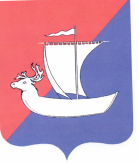 АДМИНИСТРАЦИЯ СЕЛЬСКОГО ПОСЕЛЕНИЯ «ПУСТОЗЕРСКИЙ  СЕЛЬСОВЕТ» ЗАПОЛЯРНОГО РАЙОНА НЕНЕЦКОГО АВТОНОМНОГО ОКРУГАП О С Т А Н О В Л Е Н И Еот   06.04 .2023№ 19с. Оксино Ненецкий автономный округО ВНЕСЕНИИ ИЗМЕНЕНИЙ В ПОСТАНОВЛЕНИЕ АДМИНИСТРАЦИИ СЕЛЬСКОГОПОСЕЛЕНИЯ «ПУСТОЗЕРСКИЙ СЕЛЬСОВЕТ» ЗАПОЛЯРНОГО РАЙОНА НЕНЕЦКОГО АВТОНОМНОГО ОКРУГА ОТ 14.12.2021 № 118 «ОБ  УТВЕРЖДЕНИИ  МУНИЦИПАЛЬНОЙ  ПРОГРАММЫ ПО ФИЗИЧЕСКОЙ КУЛЬТУРЕ И СПОРТУ «СЕЛЬСКОЕ  ПОСЕЛЕНИЕ  «ПУСТОЗЕРСКИЙ СЕЛЬСОВЕТ» ЗР НАО - ТЕРРИТОРИЯ СПОРТИВНОГО РАЗВИТИЯ» НА 2022-2024  ГОДЫ»Администрация Сельского поселения «Пустозерский сельсовет» Заполярного района Ненецкого автономного округа ПОСТАНОВЛЯЕТ:Внести изменения в  муниципальную программу  по физической культуре и спорту «Сельское поселение «Пустозерский сельсовет» ЗР НАО - территория  спортивного развития» на 2022-2024 годы: В Паспорте программы пункт «Объемы и источники финансирования Программы» изложить в следующей редакции:«Объем финансирования Программы за счет собственных доходов бюджета Сельского поселения «Пустозерский сельсовет» ЗР НАО составит 967,7 тыс. рублей, в том числе по годам:2022 год  – 310,0тыс. руб.2023 год  – 322,4 тыс. руб.2024 год  – 335,3 тыс. руб.;объем финансирования Программы за счет безвозмездных поступлений составит 275,0 тыс. рублей, в том числе по годам:2022 год  – 115,0тыс. руб.2023 год  – 160,0тыс. руб.2024 год  – 0,0 тыс. руб.Общий объем финансирования Программы составит 1 242,7 тыс. руб., в том числе по годам:2022 год  – 425,0тыс. руб.2023 год  – 482,4 тыс. руб.2024 год  – 335,3 тыс. руб.» 1.2. Абзац 3  раздела 3 «Информация о ресурсном обеспечении Программы»  изложить в следующей редакции:«Общий объем финансирования Программы за счет средств местного бюджета составляет 1 242,7 тыс. руб., в том числе по годам:2022 год  – 425,0 тыс. руб.2023 год  –482,4 тыс. руб.2024 год  – 335,3 тыс. руб.», в том числе:Объем финансирования Программы за счет собственных доходов бюджета Сельского поселения «Пустозерский сельсовет» ЗР НАО 967,7 тыс. рублей, в том числе по годам:2022 год  – 310,0тыс. руб.2023 год  – 322,4 тыс. руб.2024 год  – 335,3 тыс. руб.;объем финансирования Программы за счет безвозмездных поступлений275,0 тыс. рублей, в том числе по годам:2022 год  – 115,0тыс. руб.2023 год  – 160,0тыс. руб.2024 год  – 0,0 тыс. руб.»1.3. Подпункт 3.13.1. пункта 3 «Массовые физкультурно-спортивные мероприятия»раздела 5 «Перечень программных мероприятий» изложить в следующей редакции:1.4. Итоговую сумму по  программным мероприятиям на 2023 год  утвердить в размере «482,4».2.  Настоящее Постановление вступает в силу после его официального опубликования (обнародования) и подлежит размещению на официальном сайте Сельского поселения «Пустозерский сельсовет» Заполярного района Ненецкого автономного округа.Глава Сельского поселения«Пустозерский сельсовет» ЗР НАО                                       С.М.МакароваАДМИНИСТРАЦИЯСЕЛЬСКОГО ПОСЕЛЕНИЯ «ПУСТОЗЕРСКИЙ  СЕЛЬСОВЕТ»ЗАПОЛЯРНОГО РАЙОНА НЕНЕЦКОГО АВТОНОМНОГО ОКРУГА                              П О С Т А Н О В Л Е Н И Еот  06 .04.2023   № 20с. Оксино Ненецкий автономный округОБ  УТВЕРЖДЕНИИ  ПОРЯДКА  СОЗДАНИЯ  И  ИСПОЛЬЗОВАНИЯ  ПАРКОВОК (ПАРКОВОЧНЫХ  МЕСТ), И МЕТОДИКИ  МАКСИМАЛЬНОГО  РАЗМЕРА  ПЛАТЫ  ЗА  ПОЛЬЗОВАНИЕ  НА  ПЛАТНОЙ  ОСНОВЕ  ПАРКОВКАМИ (ПАРКОВОЧНЫМИ МЕСТАМИ),  РАСПОЛОЖЕННЫМИ  НА  АВТОМОБИЛЬНЫХ ДОРОГАХ  ОБЩЕГО  ПОЛЬЗОВАНИЯ  МЕСТНОГО ЗНАЧЕНИЯ  СЕЛЬСКОГО ПОСЕЛЕНИЯ «ПУСТОЗЕРСКИЙ СЕЛЬСОВЕТ» ЗАПОЛЯРНОГО РАЙОНА  НЕНЕЦКОГО АВТОНОМНОГО ОКРУГАВ соответствии со статьей 14 Федерального закона от 06  октября 2003года  № 131-ФЗ «Об общих принципах организации местного самоуправления в Российской Федерации», статьей 13 Федерального закона от 08 ноября 2007 года № 257-ФЗ «Об автомобильных дорогах и о дорожной деятельности в Российской Федерации и о внесении изменений в отдельные законодательные акты Российской Федерации», частью 2 статьи 24 Устава Сельского поселения «Пустозерский  сельсовет» Заполярного района Ненецкого автономного округа, Совет депутатов Сельского поселения «Пустозерский  сельсовет» Заполярного района Ненецкого автономного округа РЕШИЛ:1. Утвердить Порядок создания и использования парковок (парковочных мест), расположенных на автомобильных дорогах общего пользования местного значения Сельского поселения «Пустозерский  сельсовет» Заполярного района Ненецкого автономного округа (Приложение № 1).2. Утвердить Методику максимального размера платы за пользование на платной основе парковками (парковочными местами), расположенными на автомобильных дорогах общего пользования местного значения Сельского поселения «Пустозерский сельсовет» Заполярного района Ненецкого автономного округа (Приложение № 2).3. Настоящее решение вступает в силу после его официального опубликования (обнародования). Глава Сельского поселения «Пустозерский сельсовет» ЗР НАО			   С.М.МакароваПРИЛОЖЕНИЕ  №1Утверждено Постановлением АдминистрацииСельского поселения «Пустозерский сельсовет» ЗР НАО  
от   20.04.2023  № 20Порядок создания и использования, в том числе на платной основе, парковок (парковочных мест), расположенных на автомобильных дорогах общего пользования местного значения Сельского поселения «Пустозерский  сельсовет» Заполярного района Ненецкого автономного округа1. Общие положения	1. Порядок создания и использования, в том числе на платной основе, парковок (парковочных мест), расположенных на автомобильных дорогах общего пользования местного значения Сельского поселения «Пустозерский  сельсовет» Заполярного района Ненецкого автономного округа, (далее – Порядок), разработан в соответствии с Градостроительным кодексом Российской Федерации от 29.12.2004 № 190-ФЗ, пунктом 3.2 части 1 статьи 13 Федерального закона от 08.11.2007 № 257-ФЗ «Об автомобильных дорогах и о дорожной деятельности в Российской Федерации и о внесении изменений в отдельные законодательные акты Российской Федерации», Федеральным законом от 10.12.1995 № 196-ФЗ «О безопасности дорожного движения», Федеральным законом от 29 декабря 2017 № 443-ФЗ «Об организации дорожного движения в Российской Федерации и о внесении изменений в отдельные законодательные акты Российской Федерации». 	1.2. Порядок регулирует процедуру создания и использования, в том числе на платной основе, парковок (парковочных мест), расположенных на автомобильных дорогах общего пользования местного значения Сельского поселения «Пустозерский  сельсовет» Заполярного района Ненецкого автономного округа (далее - парковка). 	1.3. Парковка (в том числе на платной основе) может быть размещена на части автомобильной дороги и (или) территории, примыкающей к проезжей части и (или) тротуару, обочине, эстакаде или мосту либо являющейся частью подэстакадных или подмостовых пространств, площадей и иных объектов улично-дорожной сети, а также в здании, строении или сооружении либо части здания, строения, сооружения. 	1.4. Размещение парковок (в том числе и на платной основе) должно осуществляться с учетом обеспечения экологической безопасности и снижения негативного воздействия на окружающую среду, здоровье и благополучие населения.2. Создание парковок	2.1. Бесплатные муниципальные парковки на автомобильных дорогах местного значения создаются на основании постановления администрации Сельского поселения «Пустозерский  сельсовет» Заполярного района Ненецкого автономного округа по согласованию с ГИБДД УМВД России по Ненецкому автономному округу.	2.2. Заявление о создании парковки (об использовании парковки на платной основе) с указанием сведений о планируемом месте размещения парковки, количестве машино-мест на парковке, предлагаемом размере платы, режиме работы парковки направляются уполномоченной организацией или индивидуальным предпринимателем в администрацию Сельского поселения «Пустозерский  сельсовет» Заполярного района Ненецкого автономного округа. 	К заявлению о создании парковки прилагается эскизный проект организации парковки, в котором указываются место расположения парковки, фактическая вместимость парковки, особенности обустройства парковки. Участок дороги, предназначенный для организации парковки должен иметь индивидуальный адрес, состоящий из наименования дороги и расстояния участка дороги исчисляемый от ее начала. 	2.2.1. Администрация, в течение 30 дней со дня получения заявления рассматривает его. По результатам рассмотрения принимает одно из следующих решений: 	- решение о целесообразности (нецелесообразности) размещения парковки (использования парковки на платной основе); 	- решение о необходимости доработки предложений; 	- решение о подготовке проекта постановления о создании парковки. 	При принятии решения о нецелесообразности размещения парковки (использования парковки на платной основе) либо при необходимости доработки составляется мотивированный ответ. 	2.2.2. Администрация осуществляет информирование населения о подготовке администрацией постановлений о создании и использовании платных парковок посредством размещения не позднее, чем за тридцать дней до начала пользования платными парковками на официальном сайте администрации Сельского поселения «Пустозерский  сельсовет» Заполярного района Ненецкого автономного округа, а также на информационных стендах, следующей информации: 	- обоснование необходимости пользования платными парковками, основные проблемы в сфере дорожного движения, которые планируется решить посредством введения платы за пользование парковками общего пользования; 	- дата начала пользования платными парковками; 	- предполагаемые зоны платных парковок на территории  муниципального образования; 	- порядок пользования платными парковками; 	- размер и порядок осуществления оплаты за пользование парковками. 	2.3. В постановлении администрации о создании парковки (парковок) указываются: место расположения парковки; фактическая вместимость парковки; мероприятия по созданию парковки. 	2.4. В постановлении администрации об использовании на платной основе парковки (парковок) указываются: место расположения парковки; режим работы парковки; информация об уполномоченной организации или индивидуальном предпринимателе; размер платы за пользование парковкой.	2.5. Разработка проекта размещения парковок обеспечивается инициатором предложения по организации места парковки.	2.6. Проекты размещения парковок подлежат согласованию с отделом ГИБДД УМВД России по Ненецкому автономному округу. Согласования проводится на бесплатной основе. При необходимости администрацией определяется дополнительный перечень согласующих организаций.	2.7. Обустройство парковки (парковок), обеспечивается инициатором обращения по организации места парковки (парковок).	2.8. Обустройство платных парковок осуществляется после оформления земельно-правовых отношений на земельный участок в соответствии с действующим законодательством.3. Использование парковок	3.1. Территория парковки на платной основе и бесплатной основе в соответствии с проектной документацией должна быть обозначена дорожными знаками и разметкой. Платная парковка также должна иметь закрепленного представителя оператора или оборудована автоматизированной системой оплаты в наличной или безналичной форме. 	3.2. Размещение транспортных средств на парковке осуществляется в соответствии с нанесенной разметкой. 	3.3. На парковке, используемой на платной основе, размещается информационный щит, на котором указываются:	- место расположения парковки;	- наименование уполномоченной организации и ее юридический адрес;	- фамилия, имя, отчество индивидуального предпринимателя,	- время работы парковки;	- размер платы за пользование парковкой;	- индивидуальный налоговый номер уполномоченной организации или индивидуального предпринимателя;	- контактные телефоны уполномоченной организации или индивидуального предпринимателя. 	Информация о часах работы парковки указывается на знаке дополнительной информации. 	3.4. Уполномоченная организация или индивидуальный предприниматель обеспечивают:– обслуживание парковочного оборудования, содержание конструктивных элементов парковки, содержание и обслуживание информационных щитов;– безопасность функционирования парковки, взимание платы за пользование парковкой (при платной парковке), организацию движения транспортных средств по территории парковки, уборку территории парковки;	– охрану оборудования парковки, содействие в освобождении территории парковки при производстве работ по уборке территории парковки, вывозе снега.	3.5. При наличии свободных мест не допускается отказ в предоставлении парковочного места на парковке для размещения транспортных средств. Уполномоченная организация или индивидуальный предприниматель не вправе оказывать предпочтение в размещении транспортного средства одному лицу перед другим, кроме случаев, предусмотренных законодательством Российской Федерации. 	3.6. Пользование платной парковкой осуществляется на основании публичного договора между пользователем и уполномоченной организацией или индивидуальным предпринимателем, согласно которому уполномоченная организация: или индивидуальный предприниматель обязаны предоставить пользователю право пользования платной парковкой (стоянки транспортного средства на парковке), а пользователь - оплатить предоставленную услугу. Пользователь заключает с уполномоченной организацией или индивидуальным предпринимателем публичный договор (далее - договор) путем оплаты пользователем стоянки транспортного средства на платной парковке. 	3.7. Пользователи парковок (в том числе и на платной основе) при размещении транспортных средств обязаны соблюдать правила пользования парковками, установленные владельцами парковок. Владельцы парковок обязаны размещать правила пользования парковками в общедоступных местах для ознакомления. 	Контроль за соблюдением правил пользования парковками (в том числе и на платной основе) осуществляется владельцами таких парковок.3.8. Работник парковки имеет право:— требовать от пользователей соблюдения настоящего Порядка;— вызвать сотрудников полиции и ходатайствовать об использовании автомобиля-эвакуатора, если размещенное на парковке транспортное средство мешает уборке парковки или создает помехи для других участников движения или пользователей парковки и оплата за размещение не произведена, либо оплаченное время истекло;— предъявлять пользователям, не оплатившим время размещения транспортного средства на парковке, а также превысившим оплаченное время, требования по внесению платы за пользование парковкой.3.9. Работник парковки обязан:— контролировать размещение транспортных средств на парковке в соответствии с требованиями дорожных знаков и разметки;— контролировать оплату за пользование парковкой (платная парковка);— по желанию пользователя информировать его о правилах пользования парковкой, обращения с оборудованием парковки и принципах его работы.— сообщать пользователю, в том числе по его письменному заявлению сведения, относящиеся к предоставляемым услугам по пользованию платными парковками, в том числе информацию о правилах пользования платной парковкой, о размере платы за пользование на платной основе парковкой, порядке и способах внесения соответствующего размера платы, а также о наличии альтернативных бесплатных парковок;— обеспечивать наличие информации о местах приема письменных претензий пользователей.3.10. Пользователи парковок обязаны:— размещать автотранспортные средства в строгом соответствии с линиями разметки, требованиями дорожных знаков и правилами дорожного движения:— при поставке транспортного средства оплатить предполагаемое время его размещения, а по завершении стоянки осуществить окончательный расчет (платная парковка);— соблюдать чистоту и порядок на территории парковки на платной основе.Водители, отказавшиеся от выполнения требований сотрудников службы парковки на платной основе, несут ответственность в соответствии с действующим законодательством.3.11. Пользователям парковок запрещается:— препятствовать нормальной работе пунктов оплаты;— блокировать подъезд (выезд) транспортных средств на парковку;— создавать друг другу препятствия и ограничения в пользовании парковкой;— оставлять транспортное средство на платной парковке без оплаты услуг за пользование парковкой;— нарушать общественный порядок;— загрязнять территорию парковки;— разрушать оборудование пунктов оплаты;— совершать иные действия, нарушающие установленный порядок использования платных парковок.	3.12. Плата за пользование парковкой не взимается с инвалидов, а также владельцев (пользователей) транспортных средств, имеющих льготы по пользованию парковкой в соответствии с нормативными правовыми актами Российской Федерации, Ненецкого автономного округа. 	Взимание платы за пользование платной парковкой не допускается в отношении транспортных средств, используемых для осуществления деятельности пожарной охраны, полиции, медицинской скорой помощи, аварийно-спасательных служб, военной автомобильной инспекции, а также транспортных средств федерального органа исполнительной власти в области обеспечения безопасности, федерального органа исполнительной власти в области государственной охраны, военной полиции Вооруженных Сил Российской Федерации, войск национальной гвардии Российской Федерации, следственных органов Следственного комитета Российской Федерации, федерального органа исполнительной власти, осуществляющего специальные функции в сфере обеспечения федеральной фельдъегерской связи в Российской Федерации, используемых в связи со служебной необходимостью. 	Право бесплатного пользования платной парковкой предоставляется в соответствии с законодательством Российской Федерации, законодательством субъектов Российской Федерации. Владелец платной парковки вправе устанавливать дополнительные категории пользователей платной парковки, категории транспортных средств, которым предоставляется право бесплатного или льготного пользования платной парковкой. 	Платные парковки, расположенные на землях, находящихся в государственной или муниципальной собственности, используются бесплатно в выходные (суббота и воскресенье) и нерабочие праздничные дни, установленные трудовым законодательством, а также в рабочие дни в период с 19 часов 00 минут до 8 часов 00 минут по местному времени. 	3.13. Приостановление или прекращение использования парковок. 	Использование парковок может быть приостановлено или прекращено в случаях: 	- производства работ по ремонту (реконструкции) проезжей части улично–дорожной сети; 	- изменения схемы организации дорожного движения; 	- прекращения земельно–правовых отношений; 	- нарушения уполномоченными организациями порядка эксплуатации платных или служебных парковок; 	- проведение специальных мероприятий (праздничные манифестации, соревнования и др.). 	3.14. Постановление о приостановлении или прекращении использования парковки принимается постановлением администрации Сельского поселения «Пустозерский  сельсовет» Заполярного района Ненецкого автономного округа по обращению уполномоченной организации или по согласованию с ней. При отсутствии такого согласования приостановление или прекращение использования парковки осуществляется в судебном порядке.4. Плата за парковку.4.1. Максимальный размер платы за пользование парковками на платной основе определяется (устанавливается) постановлением администрации Сельского поселения «Пустозерский  сельсовет» Заполярного района Ненецкого автономного округа, рассчитанный в соответствии с утвержденной Методикой.4.2. Размер платы за пользование на платной основе парковками (парковочными местами), расположенными на автомобильных дорогах общего пользования местного значения Сельского поселения «Пустозерский  сельсовет» Заполярного района Ненецкого автономного округа устанавливается постановлением администрации Сельского поселения «Пустозерский сельсовет» Заполярного района Ненецкого автономного округа по предложению уполномоченной организации и не должен превышать максимального размера, рассчитанного в соответствии с утвержденной Методикой максимального размера платы за пользование на платной основе парковками (парковочными местами), расположенными на автомобильных дорогах общего пользования местного значения Сельского поселения «Пустозерский  сельсовет» Заполярного района Ненецкого автономного округа (далее по тексту Методика)4.3. Пересмотр размера платы за пользование на платной основе парковками (парковочными местами), расположенными на автомобильных дорогах, осуществляется по инициативе администрации Сельского поселения «Пустозерский  сельсовет» Заполярного района Ненецкого автономного округа и (или) уполномоченной организации, которая вправе обратиться в администрацию Сельского поселения «Пустозерский  сельсовет» Заполярного района Ненецкого автономного округа с инициативой пересмотра установленного размера платы за пользование на платной основе парковками (парковочными местами), расположенными на автомобильных дорогах, с предоставлением расчетов в соответствии с Методикой.	4.4. Не допускается взимание с пользователей каких-либо иных платежей, кроме платы за пользование на платной основе парковками.ПРИЛОЖЕНИЕ  №2Утверждено Постановлением АдминистрацииСельского поселения «Пустозерский сельсовет» ЗР НАО  
от   20.04.2023  № 20МЕТОДИКАмаксимального размера платы за пользование на платной основе парковками (парковочными местами), расположенными на автомобильных дорогах общего пользования местного значения Сельского поселения «Пустозерский  сельсовет» Заполярного района Ненецкого автономного округаРасчет величины платы за пользование платной парковкой (парковочными местами), расположенной на автомобильной дороге, за 1 сутки осуществляется по формуле:P = S x З x R x K, где:P — величина платы за пользование 1 машино — местом платной парковки (парковочным местом), расположенной на автомобильной дороге в сутки, руб./1 машино-место в сут.;S — площадь 1 машино-места на платной парковке (парковочного места), расположенной на автомобильной дороге, кв. м;З — затраты на содержание (в том числе текущий ремонт и обустройство) 1 кв. м/сут. территории парковки (парковочных мест), расположенной на автомобильной дороге, (автодороги, на которой расположена парковка (парковочные места) и на модернизацию парковок (парковочных мест), расположенных на автомобильных дорогах, руб.;R — коэффициент, размер которого зависит от места расположения платная парковка (парковочные места), расположенная на автомобильной дороге, который составляет для центральной части населенного пункта R = 2100, для остальной части R = 1000.Центральная часть имеет границы, проходящие по ул. ____.K — поправочный коэффициент, дифференцирующий размер платы за пользование платной парковкой (парковочными местами), расположенной на автомобильной дороге, в зависимости от типа и грузоподъемности автотранспортных средств, применительно к двум группам:Расчетная величина платы за пользование платной парковкой (парковочными местами), расположенной на автомобильной дороге, также рассчитывается на 1 час по формуле:Рчас = Р / 9, где:Рчас — величина платы за пользование 1 машино-местом платной парковки (парковочным местом), расположенной на автомобильной дороге, руб./1 машино-место в час;Р — величина платы за пользование 1 машино-местом платной парковки (парковочным местом), расположенной на автомобильной дороге, руб./1 машино-место в 1 сут.;9 — пересчетный коэффициент, равный средней продолжительности рабочего дня.Рассчитанные значения размера платы (тарифы) за пользование платными парковками (парковочными местами), расположенными на автомобильных дорогах, устанавливаются за 1 сутки и 1 час.Плата за пользование платными парковками (парковочными местами), расположенными на автомобильных дорогах, взимается:— в случае посуточной оплаты: плата взимается за полные сутки вне зависимости от фактического времени нахождения транспортного средства на платной парковке (парковочном месте), при этом в период отсутствия транспортного средства на платной парковке на оплаченный период (сутки) для указанного транспортного средства сохраняется свободное парковочное место;— в случае почасовой оплаты: плата взимается за полный час (при нахождении транспортного средства на платной парковке более 5 минут) вне зависимости от фактического времени нахождения транспортного средства на платной парковке (парковочном месте), при этом плата за следующий час взимается при нахождении транспортного средства на платной парковке (парковочном месте) свыше 15 минут следующего часа.АДМИНИСТРАЦИЯСЕЛЬСКОГО ПОСЕЛЕНИЯ «ПУСТОЗЕРСКИЙ  СЕЛЬСОВЕТ»ЗАПОЛЯРНОГО РАЙОНА НЕНЕЦКОГО АВТОНОМНОГО ОКРУГАП О С Т А Н О В Л Е Н И Еот  06.04.2023   № 21с. Оксино Ненецкий автономный округОБ УТВЕРЖДЕНИИ ФОРМЫ ПРОВЕРОЧНОГО ЛИСТА ПРИМЕНЯЕМОГО ПРИ ОСУЩЕСТВЛЕНИИ МУНИЦИПАЛЬНОГО КОНТРОЛЯ В СФЕРЕ БЛАГОУСТРОЙСТВА В ГРАНИЦАХ НАСЕЛЕННЫХ ПУНКТОВ  СЕЛЬСКОГО ПОСЕЛЕНИЯ «ПУСТОЗЕРСКИЙ СЕЛЬСОВЕТ» ЗАПОЛЯРНОГО РАЙОНА  НЕНЕЦКОГО АВТОНОМНОГО ОКРУГАВ соответствии с Федеральным законом от 31.07.2020 N 248-ФЗ "О государственном контроле (надзоре) и муниципальном контроле в Российской Федерации", Постановлением Правительства Российской Федерации от 27.10.2021 N 1844 "Об утверждении требований к разработке, содержанию, общественному обсуждению проектов форм проверочных листов, утверждению, применению, актуализации форм проверочных листов, а также случаев обязательного применения проверочных листов", руководствуясь Уставом Сельского поселения «Пустозерский сельсовет» Заполярного района Ненецкого автономного округа, Администрация Сельского поселения «Пустозерский сельсовет» Заполярного района Ненецкого автономного округа ПОСТАНОВЛЯЕТ:1. Утвердить форму проверочного листа, используемого при осуществлении муниципального контроля в сфере благоустройства в границах населенных пунктов Сельского поселения «Пустозерский сельсовет» Заполярного района Ненецкого автономного округа согласно Приложению № 1 к настоящему Постановлению.2. Опубликовать настоящее постановление в информационном бюллетене «Сельские новости» и разместить на официальном сайте «oksino-nao.ru».3. Настоящее постановление вступает в силу после его официального опубликования (обнародования)Глава Сельского поселения«Пустозерский сельсовет» ЗР НАО					С.М.МакароваПриложение № 1Утверждено
постановлением администрации
Сельского поселения «Пустозерский сельсовет» ЗР НАО
от 06.042023  № 21Форма
проверочного листа, применяемого при осуществлении муниципального контроля в сфере благоустройства в границах Сельского поселения «Пустозерский сельсовет» Заполярного района Ненецкого автономного округаПояснения и дополнения по вопросам, содержащимся в перечне:__________________________________________________________________________________________________________________________________________________________________________________________________________________АДМИНИСТРАЦИЯСЕЛЬСКОГО ПОСЕЛЕНИЯ «ПУСТОЗЕРСКИЙ  СЕЛЬСОВЕТ»ЗАПОЛЯРНОГО РАЙОНА НЕНЕЦКОГО АВТОНОМНОГО ОКРУГАП О С Т А Н О В Л Е Н И Еот  06.04.2023   № 22с. Оксино Ненецкий автономный округОБ УТВЕРЖДЕНИИ ФОРМЫ ПРОВЕРОЧНОГО ЛИСТА, ПРИМЕНЯЕМОГО ПРИ ОСУЩЕСТВЛЕНИИ МУНИЦИПАЛЬНОГО ЖИЛИЩНОГО КОНТРОЛЯ В ГРАНИЦАХ НАСЕЛЕННЫХ ПУНКТОВ  СЕЛЬСКОГО ПОСЕЛЕНИЯ «ПУСТОЗЕРСКИЙ СЕЛЬСОВЕТ» ЗАПОЛЯРНОГО РАЙОНА 
НЕНЕЦКОГО АВТОНОМНОГО ОКРУГАВ соответствии с Федеральным законом от 31.07.2020 N 248-ФЗ "О государственном контроле (надзоре) и муниципальном контроле в Российской Федерации", Постановлением Правительства Российской Федерации от 27.10.2021 N 1844 "Об утверждении требований к разработке, содержанию, общественному обсуждению проектов форм проверочных листов, утверждению, применению, актуализации форм проверочных листов, а также случаев обязательного применения проверочных листов",  руководствуясь Уставом Сельского поселения «Пустозерский сельсовет» Заполярного района Ненецкого автономного округа, Администрация Сельского поселения «Пустозерский сельсовет» Заполярного района Ненецкого автономного округа ПОСТАНОВЛЯЕТ:1. Утвердить форму проверочного листа, применяемого при осуществлении муниципального жилищного контроля в границах населенных пунктов Сельского поселения «Пустозерский сельсовет» Заполярного района Ненецкого автономного округа согласно Приложению № 1 к настоящему Постановлению.2. Опубликовать настоящее постановление в информационном бюллетене «Сельские новости» и разместить на официальном сайтк «oksino-nao.ru».3. Настоящее постановление вступает в силу после его официального опубликования (обнародования)Глава Сельского поселения«Пустозерский сельсовет» ЗР НАО					С.М.МакароваПриложение № 1 Утверждена
постановлением администрации
Сельского поселения «Пустозерский сельсовет» ЗР НАО
от  06.04.2023  № 22Форма
проверочного листа, применяемого при осуществлении муниципального жилищного контроля в границах Сельского поселения «Пустозерский сельсовет» 
Заполярного района Ненецкого автономного округаПояснения и дополнения по вопросам, содержащимся в перечне:__________________________________________________________________________________________________________________________________________________________________________________________________________________АДМИНИСТРАЦИЯ СЕЛЬСКОГО ПОСЕЛЕНИЯ «ПУСТОЗЕРСКИЙ  СЕЛЬСОВЕТ» ЗАПОЛЯРНОГО РАЙОНА НЕНЕЦКОГО АВТОНОМНОГО ОКРУГАП О С Т А Н О В Л Е Н И Еот  06.04.2023   № 23с. Оксино Ненецкий автономный округОБ УТВЕРЖДЕНИИ ФОРМЫ ПРОВЕРОЧНОГО ЛИСТА, ПРИМЕНЯЕМОГО ПРИ ОСУЩЕСТВЛЕНИИ МУНИЦИПАЛЬНОГО КОНТРОЛЯ НА АВТОМОБИЛЬНОМ ТРАНСПОРТЕ,  ГОРОДСКОМ НАЗЕМНОМ ЭЛЕКТРИЧЕСКОМ ТРАНСПОРТЕ И В ДОРОЖНОМ ХОЗЯЙСТВЕ В ГРАНИЦАХ НАСЕЛЕННЫХ ПУНКТОВ СЕЛЬСКОГО ПОСЕЛЕНИЯ «ПУСТОЗЕРСКИЙ СЕЛЬСОВЕТ» ЗАПОЛЯРНОГО РАЙОНА  НЕНЕЦКОГО АВТОНОМНОГО ОКРУГАРуководствуясь Федеральными законами от 06.10.2003 N 131-ФЗ "Об общих принципах организации местного самоуправления в Российской Федерации", от 08.11.2007 N 257-ФЗ "Об автомобильных дорогах и о дорожной деятельности в Российской Федерации и о внесении изменений в отдельные законодательные акты Российской Федерации", от 08.11.2007 N 259-ФЗ "Устав автомобильного транспорта и городского наземного электрического транспорта", от 31.07.2020 N 248-ФЗ "О государственном контроле (надзоре) и муниципальном контроле в Российской Федерации", Постановлением Правительства РФ от 27.10.2021 N 1844 "Об утверждении требований к разработке, содержанию, общественному обсуждению проектов форм проверочных листов, утверждению, применению, актуализации форм проверочных листов, а также случаев обязательного применения проверочных листов", руководствуясь Уставом Сельского поселения «Пустозерский сельсовет» Заполярного района Ненецкого автономного округа, Администрация Сельского поселения «Пустозерский сельсовет» Заполярного района Ненецкого автономного округа ПОСТАНОВЛЯЕТ:1. Утвердить прилагаемую форму проверочного листа, применяемого при осуществлении муниципального контроля на автомобильном транспорте, городском наземном электрическом транспорте и в дорожном хозяйстве в границах населенных пунктов Сельского поселения «Пустозерский сельсовет» Заполярного района Ненецкого автономного округа согласно Приложению № 1 к настоящему Постановлению.2. Опубликовать настоящее постановление в информационном бюллетене «Сельские новости» и разместить на официальном сайтк «oksino-nao.ru».3. Настоящее постановление вступает в силу после его официального опубликования (обнародования)Глава Сельского поселения«Пустозерский сельсовет» ЗР НАО					С.М.МакароваПриложение № 1Утверждено
постановлением администрации
Сельского поселения «Пустозерский сельсовет» ЗР НАО
от  06.04.2023  № 23Форма
проверочного листа, применяемого при осуществлении муниципального контроляна автомобильном транспорте, городском наземном электрическом транспорте и в дорожном хозяйстве в границах Сельского поселения «Пустозерский сельсовет» Заполярного района Ненецкого автономного округаПояснения и дополнения по вопросам, содержащимся в перечне:__________________________________________________________________________________________________________________________________________________________________________________________________________________Администрация Сельского поселения«Пустозерский сельсовет» Заполярного района Ненецкого автономного округаИТОГОВЫЙ ДОКУМЕНТ ПУБЛИЧНЫХ СЛУШАНИЙ  10.04.2023 	Публичные   слушания   назначены  постановлением главы Сельского поселения «Пустозерский сельсовет» Заполярного района Ненецкого автономного округа «Об опубликовании проекта решения Совета депутатов Сельского поселения «Пустозерский сельсовет» Заполярного района Ненецкого автономного округа «Об  исполнении местного  бюджета за 2022 год» и проведении публичных слушаний»   от  29.03.2023 №2-пг.     Проект решения Совета депутатов Сельского поселения «Пустозерский сельсовет» Заполярного района Ненецкого автономного округа  «Об  исполнении местного  бюджета за 2022 год» был  размещен  на  официальном сайте  Сельского поселения «Пустозерский сельсовет» Заполярного района Ненецкого автономного округа 02.03.2022г в информационной сети Интернет по адресу www.oksino-nao.ru  в разделе ПРОЕКТЫ НПА и БЮДЖЕТ ДЛЯ ГРАЖДАН, опубликован для его обсуждения в информационном бюллетене  Сельского поселения «Сельские новости» №5 от 24.03.2023.Тема публичных слушаний:     	Обсуждение проекта решения Совета депутатов Сельского поселения  «Пустозерский сельсовет» Заполярного района Ненецкого автономного округа «Об  исполнении  местного бюджета за 2022 год»     	Публичные слушания проводились 10 апреля 2023 года с 17 часов 00 минут до 17 часов 40 минут  в здании Администрации  Сельского поселения «Пустозерский сельсовет» Заполярного района Ненецкого автономного округа (с. Оксино, д. 9).	В ходе обсуждения проекта решения Совета депутатов Сельского поселения «Пустозерский сельсовет» Заполярного района Ненецкого автономного округа «Об  исполнении  местного бюджета за 2022 год»  поступили предложения разработать НПА  о порядке проведения внутреннего финансового аудита.	Участники публичных слушаний проект решения Совета депутатов Сельского поселения «Пустозерский сельсовет» Заполярного района Ненецкого автономного округа «Об  исполнении  местного бюджета за 2022 год» поддержали.	Председатель                                                                              Макарова С.М.Секретарь                                                                                    Никешина В.Л.  Список  присутствующих  на публичных  слушаниях  10.04.2023 года  с 17.00 до 17.40Иваникова Людмила АлександровнаРочева Алла АлександровнаМакарова Светлана МихайловнаСумарокова Ольга ИвановнаГлушкова Галина НиколаевнаНикешина Вера ЛеонидовнаХозяинов Александр РомановичРЕЗУЛЬТАТЫ ПРОВЕДЕНИЯ ПУБЛИЧНЫХ СЛУШАНИЙПО ПРОЕКТУ РЕШЕНИЯ «О ВНЕСЕНИИ ИЗМЕНЕНИЙ И ДОПОЛНЕНИЙ В УСТАВ СЕЛЬСКОГО ПОСЕЛЕНИЯ «ПУСТОЗЕРСКИЙ СЕЛЬСОВЕТ» ЗАПОЛЯРНОГО РАЙОНА НЕНЕЦКОГО АВТОНОМНОГО ОКРУГА	В соответствии с Порядком организации и проведения публичных слушаний в  Сельском поселении «Пустозерский сельсовет» Заполярного района Ненецкого автономного округа», утвержденным Решением Совета депутатов Сельского поселения «Пустозерский сельсовет» ЗР НАО от 20.06.2022 № 6, Совет депутатов Сельского поселения «Пустозерский сельсовет» ЗР НАО сообщает, что публичные слушания по обсуждению проекта Решения «О внесении изменений дополнений в Устав Сельского поселения «Пустозерский сельсовет» Заполярного района Ненецкого автономного округа состоялись 10 апреля  2023 года в Администрации Сельского поселения «Пустозерский сельсовет» ЗР НАО,  начало слушаний 18 час.00 мин., окончание 18 час. 20  мин.  Проект Решения от 28.03.2023  № 2 «О внесении изменений и дополнений в Устав Сельского поселения «Пустозерский сельсовет» Заполярного района Ненецкого автономного округа» был одобрен на  13-м  заседании 28 - го созыва Совета депутатов Сельского поселения «Пустозерский сельсовет» ЗР НАО. Принятый проект был опубликован в информационном бюллетене Сельского поселения «Пустозерский сельсовет» Заполярного района Ненецкого автономного округа «Сельские новости» 29 марта 2023 года   №7.	В обсуждении муниципального правового акта приняло участие семь жителей Сельского поселения «Пустозерский сельсовет» Заполярного района Ненецкого автономного округа. Председательствовала  Макарова С.М., секретарем была избрана Никешина В.Л.  В ходе публичных слушаний предложений по проекту Решения «О внесении изменений и дополнений в Устав Сельского поселения «Пустозерский  сельсовет» Заполярного района Ненецкого автономного округа не поступило. Глава Сельского поселения «Пустозерский сельсовет» НАО                                     С.М.МакароваСПИСОК  ПРИСУТСТВУЮЩИХ НА  ПУБЛИЧНЫХ СЛУШАНИЙПО ПРОЕКТУ РЕШЕНИЯ «О ВНЕСЕНИИ ИЗМЕНЕНИЙ И ДОПОЛНЕНИЙ В УСТАВ СЕЛЬСКОГО ПОСЕЛЕНИЯ«ПУСТОЗЕРСКИЙ СЕЛЬСОВЕТ» ЗАПОЛЯРНОГО РАЙОНА НЕНЕЦКОГО АВТОНОМНОГО ОКРУГАИваникова Людмила  АлександровнаРочева Алла АлександровнаМакарова Светлана МихайловнаХозяинов Александр РомановичГлушкова  Галина  НиколаевнаНикешина Вера ЛеонидовнаСумарокова Ольга ИвановнаИнформационный бюллетень № 8,  2023  Издатель: Администрация Сельского поселения «Пустозерский сельсовет» ЗР  НАО и  Совет депутатов Сельского поселения «Пустозерский сельсовет» ЗР НАО, село  Оксино, редактор  Баракова К.Е. Тираж 30  экз. Бесплатно. Отпечатан на принтере Администрации Сельского поселения «Пустозерский сельсовет» ЗР НАО    О Ф И Ц И А Л Ь Н О3.13.1.Муниципальный снегоходный  мотокросса  на  снегоходах  «Буран» под  девизом  «Спорт  на  селе  никогда  не  угаснет» (за счет безвозмездных поступлений от физических и юридических лиц)115,0160,00,0Администрация Сельского поселения «Пустозерский сельсовет» ЗР НАОГруппы и виды автотранспортных средств ОбозначениеМасса, тоннПоправочный коэффициентIгруппа
Мотоциклы с прицепом (коляской) и без них;
легковые автомобили с прицепом и без них;
фургоны, автобусы с числом мест для
сидения до 11, грузовые автомобили Г1 до 3.5 К = 1IIгруппа
Грузовые автомобили;
трейлеры;
автобусы Г2 от 3.5 К = 4QR-кодНа документы, оформляемые контрольным органом, наносится QR-код, сформированный единым реестром, обеспечивающий переход на страницу в информационно-телекоммуникационной сети "Интернет", содержащую запись единого реестра о профилактическом мероприятии, контрольном мероприятии в едином реестре, в рамках которого составлен документ.При использовании для просмотра информации QR-кода сведения отображаются без ограничений доступа к ним.Администрация Сельского поселения «Пустозерский сельсовет» 
Заполярного района Ненецкого автономного округаАдминистрация Сельского поселения «Пустозерский сельсовет» 
Заполярного района Ненецкого автономного округаАдминистрация Сельского поселения «Пустозерский сельсовет» 
Заполярного района Ненецкого автономного округаАдминистрация Сельского поселения «Пустозерский сельсовет» 
Заполярного района Ненецкого автономного округаАдминистрация Сельского поселения «Пустозерский сельсовет» 
Заполярного района Ненецкого автономного округаАдминистрация Сельского поселения «Пустозерский сельсовет» 
Заполярного района Ненецкого автономного округаАдминистрация Сельского поселения «Пустозерский сельсовет» 
Заполярного района Ненецкого автономного округаАдминистрация Сельского поселения «Пустозерский сельсовет» 
Заполярного района Ненецкого автономного округа(наименование органа муниципального контроля)(наименование органа муниципального контроля)(наименование органа муниципального контроля)(наименование органа муниципального контроля)(наименование органа муниципального контроля)(наименование органа муниципального контроля)(наименование органа муниципального контроля)(наименование органа муниципального контроля)Проверочный лист,применяемый при осуществлении муниципального контроля в сфере благоустройства 
в  границах Сельского поселения «Пустозерский сельсовет» Заполярного района 
Ненецкого автономного округаПроверочный лист,применяемый при осуществлении муниципального контроля в сфере благоустройства 
в  границах Сельского поселения «Пустозерский сельсовет» Заполярного района 
Ненецкого автономного округаПроверочный лист,применяемый при осуществлении муниципального контроля в сфере благоустройства 
в  границах Сельского поселения «Пустозерский сельсовет» Заполярного района 
Ненецкого автономного округаПроверочный лист,применяемый при осуществлении муниципального контроля в сфере благоустройства 
в  границах Сельского поселения «Пустозерский сельсовет» Заполярного района 
Ненецкого автономного округаПроверочный лист,применяемый при осуществлении муниципального контроля в сфере благоустройства 
в  границах Сельского поселения «Пустозерский сельсовет» Заполярного района 
Ненецкого автономного округаПроверочный лист,применяемый при осуществлении муниципального контроля в сфере благоустройства 
в  границах Сельского поселения «Пустозерский сельсовет» Заполярного района 
Ненецкого автономного округаПроверочный лист,применяемый при осуществлении муниципального контроля в сфере благоустройства 
в  границах Сельского поселения «Пустозерский сельсовет» Заполярного района 
Ненецкого автономного округаПроверочный лист,применяемый при осуществлении муниципального контроля в сфере благоустройства 
в  границах Сельского поселения «Пустозерский сельсовет» Заполярного района 
Ненецкого автономного округа(форма проверочного листа, утверждена постановлением администрации Сельского поселения «Пустозерский сельсовет» ЗР НАО от ___________N_______________________(форма проверочного листа, утверждена постановлением администрации Сельского поселения «Пустозерский сельсовет» ЗР НАО от ___________N_______________________(форма проверочного листа, утверждена постановлением администрации Сельского поселения «Пустозерский сельсовет» ЗР НАО от ___________N_______________________(форма проверочного листа, утверждена постановлением администрации Сельского поселения «Пустозерский сельсовет» ЗР НАО от ___________N_______________________(форма проверочного листа, утверждена постановлением администрации Сельского поселения «Пустозерский сельсовет» ЗР НАО от ___________N_______________________(форма проверочного листа, утверждена постановлением администрации Сельского поселения «Пустозерский сельсовет» ЗР НАО от ___________N_______________________(форма проверочного листа, утверждена постановлением администрации Сельского поселения «Пустозерский сельсовет» ЗР НАО от ___________N_______________________(форма проверочного листа, утверждена постановлением администрации Сельского поселения «Пустозерский сельсовет» ЗР НАО от ___________N_______________________1. Вид контрольного мероприятия:1. Вид контрольного мероприятия:1. Вид контрольного мероприятия:(инспекционный визит/рейдовый осмотр/выездная проверка/ наблюдение за соблюдением обязательных требований/ выездное обследование)(инспекционный визит/рейдовый осмотр/выездная проверка/ наблюдение за соблюдением обязательных требований/ выездное обследование)(инспекционный визит/рейдовый осмотр/выездная проверка/ наблюдение за соблюдением обязательных требований/ выездное обследование)(инспекционный визит/рейдовый осмотр/выездная проверка/ наблюдение за соблюдением обязательных требований/ выездное обследование)(инспекционный визит/рейдовый осмотр/выездная проверка/ наблюдение за соблюдением обязательных требований/ выездное обследование)2. Реквизиты решения контрольного органа о проведении контрольного мероприятия2. Реквизиты решения контрольного органа о проведении контрольного мероприятия2. Реквизиты решения контрольного органа о проведении контрольного мероприятия2. Реквизиты решения контрольного органа о проведении контрольного мероприятия2. Реквизиты решения контрольного органа о проведении контрольного мероприятия2. Реквизиты решения контрольного органа о проведении контрольного мероприятия2. Реквизиты решения контрольного органа о проведении контрольного мероприятия2. Реквизиты решения контрольного органа о проведении контрольного мероприятия(номер, дата решения о проведении контрольного мероприятия)(номер, дата решения о проведении контрольного мероприятия)(номер, дата решения о проведении контрольного мероприятия)(номер, дата решения о проведении контрольного мероприятия)(номер, дата решения о проведении контрольного мероприятия)(номер, дата решения о проведении контрольного мероприятия)(номер, дата решения о проведении контрольного мероприятия)(номер, дата решения о проведении контрольного мероприятия)3. Учётный номер контрольного мероприятия:3. Учётный номер контрольного мероприятия:3. Учётный номер контрольного мероприятия:3. Учётный номер контрольного мероприятия:3. Учётный номер контрольного мероприятия:3. Учётный номер контрольного мероприятия:3. Учётный номер контрольного мероприятия:3. Учётный номер контрольного мероприятия:(учётный номер контрольного мероприятия и дата его присвоения в едином реестре контрольных мероприятий)(учётный номер контрольного мероприятия и дата его присвоения в едином реестре контрольных мероприятий)(учётный номер контрольного мероприятия и дата его присвоения в едином реестре контрольных мероприятий)(учётный номер контрольного мероприятия и дата его присвоения в едином реестре контрольных мероприятий)(учётный номер контрольного мероприятия и дата его присвоения в едином реестре контрольных мероприятий)(учётный номер контрольного мероприятия и дата его присвоения в едином реестре контрольных мероприятий)(учётный номер контрольного мероприятия и дата его присвоения в едином реестре контрольных мероприятий)(учётный номер контрольного мероприятия и дата его присвоения в едином реестре контрольных мероприятий)4. Объект муниципального контроля, в отношении которого проводится контрольное мероприятие:4. Объект муниципального контроля, в отношении которого проводится контрольное мероприятие:4. Объект муниципального контроля, в отношении которого проводится контрольное мероприятие:5. Фамилия, имя и отчество (при наличии) гражданина или индивидуального предпринимателя, наименование юридического лица, являющихся контролируемыми лицами:5. Фамилия, имя и отчество (при наличии) гражданина или индивидуального предпринимателя, наименование юридического лица, являющихся контролируемыми лицами:5. Фамилия, имя и отчество (при наличии) гражданина или индивидуального предпринимателя, наименование юридического лица, являющихся контролируемыми лицами:5. Фамилия, имя и отчество (при наличии) гражданина или индивидуального предпринимателя, наименование юридического лица, являющихся контролируемыми лицами:5. Фамилия, имя и отчество (при наличии) гражданина или индивидуального предпринимателя, наименование юридического лица, являющихся контролируемыми лицами:5. Фамилия, имя и отчество (при наличии) гражданина или индивидуального предпринимателя, наименование юридического лица, являющихся контролируемыми лицами:5. Фамилия, имя и отчество (при наличии) гражданина или индивидуального предпринимателя, наименование юридического лица, являющихся контролируемыми лицами:5. Фамилия, имя и отчество (при наличии) гражданина или индивидуального предпринимателя, наименование юридического лица, являющихся контролируемыми лицами:(для граждан и индивидуальных предпринимателей - идентификационный номер налогоплательщика и (или) основной государственный регистрационный номер индивидуального предпринимателя, адрес регистрации гражданина или индивидуального предпринимателя,для юридических лиц - идентификационный номер налогоплательщика и (или) основной государственный регистрационный номер, адрес юридического лица (его филиалов, представительств, обособленных структурных подразделений)(для граждан и индивидуальных предпринимателей - идентификационный номер налогоплательщика и (или) основной государственный регистрационный номер индивидуального предпринимателя, адрес регистрации гражданина или индивидуального предпринимателя,для юридических лиц - идентификационный номер налогоплательщика и (или) основной государственный регистрационный номер, адрес юридического лица (его филиалов, представительств, обособленных структурных подразделений)(для граждан и индивидуальных предпринимателей - идентификационный номер налогоплательщика и (или) основной государственный регистрационный номер индивидуального предпринимателя, адрес регистрации гражданина или индивидуального предпринимателя,для юридических лиц - идентификационный номер налогоплательщика и (или) основной государственный регистрационный номер, адрес юридического лица (его филиалов, представительств, обособленных структурных подразделений)(для граждан и индивидуальных предпринимателей - идентификационный номер налогоплательщика и (или) основной государственный регистрационный номер индивидуального предпринимателя, адрес регистрации гражданина или индивидуального предпринимателя,для юридических лиц - идентификационный номер налогоплательщика и (или) основной государственный регистрационный номер, адрес юридического лица (его филиалов, представительств, обособленных структурных подразделений)(для граждан и индивидуальных предпринимателей - идентификационный номер налогоплательщика и (или) основной государственный регистрационный номер индивидуального предпринимателя, адрес регистрации гражданина или индивидуального предпринимателя,для юридических лиц - идентификационный номер налогоплательщика и (или) основной государственный регистрационный номер, адрес юридического лица (его филиалов, представительств, обособленных структурных подразделений)(для граждан и индивидуальных предпринимателей - идентификационный номер налогоплательщика и (или) основной государственный регистрационный номер индивидуального предпринимателя, адрес регистрации гражданина или индивидуального предпринимателя,для юридических лиц - идентификационный номер налогоплательщика и (или) основной государственный регистрационный номер, адрес юридического лица (его филиалов, представительств, обособленных структурных подразделений)(для граждан и индивидуальных предпринимателей - идентификационный номер налогоплательщика и (или) основной государственный регистрационный номер индивидуального предпринимателя, адрес регистрации гражданина или индивидуального предпринимателя,для юридических лиц - идентификационный номер налогоплательщика и (или) основной государственный регистрационный номер, адрес юридического лица (его филиалов, представительств, обособленных структурных подразделений)(для граждан и индивидуальных предпринимателей - идентификационный номер налогоплательщика и (или) основной государственный регистрационный номер индивидуального предпринимателя, адрес регистрации гражданина или индивидуального предпринимателя,для юридических лиц - идентификационный номер налогоплательщика и (или) основной государственный регистрационный номер, адрес юридического лица (его филиалов, представительств, обособленных структурных подразделений)6. Место проведения контрольного мероприятия с заполнением проверочного листа и (или) используемые юридическим лицом, индивидуальным предпринимателем, гражданином производственные объекты:6. Место проведения контрольного мероприятия с заполнением проверочного листа и (или) используемые юридическим лицом, индивидуальным предпринимателем, гражданином производственные объекты:6. Место проведения контрольного мероприятия с заполнением проверочного листа и (или) используемые юридическим лицом, индивидуальным предпринимателем, гражданином производственные объекты:6. Место проведения контрольного мероприятия с заполнением проверочного листа и (или) используемые юридическим лицом, индивидуальным предпринимателем, гражданином производственные объекты:6. Место проведения контрольного мероприятия с заполнением проверочного листа и (или) используемые юридическим лицом, индивидуальным предпринимателем, гражданином производственные объекты:6. Место проведения контрольного мероприятия с заполнением проверочного листа и (или) используемые юридическим лицом, индивидуальным предпринимателем, гражданином производственные объекты:6. Место проведения контрольного мероприятия с заполнением проверочного листа и (или) используемые юридическим лицом, индивидуальным предпринимателем, гражданином производственные объекты:6. Место проведения контрольного мероприятия с заполнением проверочного листа и (или) используемые юридическим лицом, индивидуальным предпринимателем, гражданином производственные объекты:7. Должность, фамилия и инициалы должностного лица, проводящего контрольное мероприятие и заполняющего проверочный лист:7. Должность, фамилия и инициалы должностного лица, проводящего контрольное мероприятие и заполняющего проверочный лист:7. Должность, фамилия и инициалы должностного лица, проводящего контрольное мероприятие и заполняющего проверочный лист:8. Перечень вопросов, отражающих содержание обязательных требований, ответы на которые однозначно свидетельствуют о соблюдении или несоблюдении юридическим лицом, индивидуальным предпринимателем, гражданином обязательных требований, составляющих предмет контрольного мероприятия:8. Перечень вопросов, отражающих содержание обязательных требований, ответы на которые однозначно свидетельствуют о соблюдении или несоблюдении юридическим лицом, индивидуальным предпринимателем, гражданином обязательных требований, составляющих предмет контрольного мероприятия:8. Перечень вопросов, отражающих содержание обязательных требований, ответы на которые однозначно свидетельствуют о соблюдении или несоблюдении юридическим лицом, индивидуальным предпринимателем, гражданином обязательных требований, составляющих предмет контрольного мероприятия:8. Перечень вопросов, отражающих содержание обязательных требований, ответы на которые однозначно свидетельствуют о соблюдении или несоблюдении юридическим лицом, индивидуальным предпринимателем, гражданином обязательных требований, составляющих предмет контрольного мероприятия:8. Перечень вопросов, отражающих содержание обязательных требований, ответы на которые однозначно свидетельствуют о соблюдении или несоблюдении юридическим лицом, индивидуальным предпринимателем, гражданином обязательных требований, составляющих предмет контрольного мероприятия:8. Перечень вопросов, отражающих содержание обязательных требований, ответы на которые однозначно свидетельствуют о соблюдении или несоблюдении юридическим лицом, индивидуальным предпринимателем, гражданином обязательных требований, составляющих предмет контрольного мероприятия:8. Перечень вопросов, отражающих содержание обязательных требований, ответы на которые однозначно свидетельствуют о соблюдении или несоблюдении юридическим лицом, индивидуальным предпринимателем, гражданином обязательных требований, составляющих предмет контрольного мероприятия:8. Перечень вопросов, отражающих содержание обязательных требований, ответы на которые однозначно свидетельствуют о соблюдении или несоблюдении юридическим лицом, индивидуальным предпринимателем, гражданином обязательных требований, составляющих предмет контрольного мероприятия:N п/пВопрос, отражающий содержание обязательных требованийСоотнесенные со списком контрольных вопросов реквизиты нормативных правовых актов с указанием структурных единиц этих актовСоотнесенные со списком контрольных вопросов реквизиты нормативных правовых актов с указанием структурных единиц этих актовОтветы на вопросыОтветы на вопросыОтветы на вопросыОтветы на вопросыN п/пВопрос, отражающий содержание обязательных требованийСоотнесенные со списком контрольных вопросов реквизиты нормативных правовых актов с указанием структурных единиц этих актовСоотнесенные со списком контрольных вопросов реквизиты нормативных правовых актов с указанием структурных единиц этих актовданетнеприменимопримечание1Соблюдаются ли требования к содержанию некапитальных нестационарных сооружений?Пункт 5.16 правил благоустройства территории Сельского поселения «Пустозерский сельсовет» ЗР НАО, утвержденных Решением Совета Депутатов Сельского поселения «Пустозерский сельсовет» ЗР НАО от 30 сентября 2019 года № 4Пункт 5.16 правил благоустройства территории Сельского поселения «Пустозерский сельсовет» ЗР НАО, утвержденных Решением Совета Депутатов Сельского поселения «Пустозерский сельсовет» ЗР НАО от 30 сентября 2019 года № 42Соответствует ли размещение домовых знаков на зданиях и сооружениях?Пункт 8.3.3 правил благоустройства территории Сельского поселения «Пустозерский сельсовет» ЗР НАО, утвержденных Решением Совета Депутатов Сельского поселения «Пустозерский сельсовет» ЗР НАО от 30 сентября 2019 года № 4Пункт 8.3.3 правил благоустройства территории Сельского поселения «Пустозерский сельсовет» ЗР НАО, утвержденных Решением Совета Депутатов Сельского поселения «Пустозерский сельсовет» ЗР НАО от 30 сентября 2019 года № 43Обеспечивается ли доступ маломобильных групп населения к входным группам зданий жилого и общественного назначения?Пункт 3.5.2 правил благоустройства территории Сельского поселения «Пустозерский сельсовет» ЗР НАО, утвержденных Решением Совета Депутатов Сельского поселения «Пустозерский сельсовет» ЗР НАО от 30 сентября 2019 года № 4Пункт 3.5.2 правил благоустройства территории Сельского поселения «Пустозерский сельсовет» ЗР НАО, утвержденных Решением Совета Депутатов Сельского поселения «Пустозерский сельсовет» ЗР НАО от 30 сентября 2019 года № 44Соблюдаются ли общие требования к содержанию и уборке территорий городского округа в зимний, летний период?Пункт 12 правил благоустройства территории Сельского поселения «Пустозерский сельсовет» ЗР НАО, утвержденных Решением Совета Депутатов Сельского поселения «Пустозерский сельсовет» ЗР НАО от 30 сентября 2019 года № 4Пункт 12 правил благоустройства территории Сельского поселения «Пустозерский сельсовет» ЗР НАО, утвержденных Решением Совета Депутатов Сельского поселения «Пустозерский сельсовет» ЗР НАО от 30 сентября 2019 года № 45Осуществляется ли сбор отходов и содержание контейнерных площадок?Пункт 3.2.2 правил благоустройства территории Сельского поселения «Пустозерский сельсовет» ЗР НАО, утвержденных Решением Совета Депутатов Сельского поселения «Пустозерский сельсовет» ЗР НАО от 30 сентября 2019 года № 4Пункт 3.2.2 правил благоустройства территории Сельского поселения «Пустозерский сельсовет» ЗР НАО, утвержденных Решением Совета Депутатов Сельского поселения «Пустозерский сельсовет» ЗР НАО от 30 сентября 2019 года № 46Соблюдаются ли требования к внешнему виду и размещению инженерного и технического оборудования фасадов зданий, сооружений?Пункт 4 правил благоустройства территории Сельского поселения «Пустозерский сельсовет» ЗР НАО, утвержденных Решением Совета Депутатов Сельского поселения «Пустозерский сельсовет» ЗР НАО от 30 сентября 2019 года № 4Пункт 4 правил благоустройства территории Сельского поселения «Пустозерский сельсовет» ЗР НАО, утвержденных Решением Совета Депутатов Сельского поселения «Пустозерский сельсовет» ЗР НАО от 30 сентября 2019 года № 47Соблюдаются ли требования к обустройству и оформлению строительных объектов и площадок?Пункт 4 правил благоустройства территории Сельского поселения «Пустозерский сельсовет» ЗР НАО, утвержденных Решением Совета Депутатов Сельского поселения «Пустозерский сельсовет» ЗР НАО от 30 сентября 2019 года № 4Пункт 4 правил благоустройства территории Сельского поселения «Пустозерский сельсовет» ЗР НАО, утвержденных Решением Совета Депутатов Сельского поселения «Пустозерский сельсовет» ЗР НАО от 30 сентября 2019 года № 48Соблюдается ли порядок оформления разрешительной документации и порядок осуществления земляных работ?Пункт 5 правил благоустройства территории Сельского поселения «Пустозерский сельсовет» ЗР НАО, утвержденных Решением Совета Депутатов Сельского поселения «Пустозерский сельсовет» ЗР НАО от 30 сентября 2019 года № 4Пункт 5 правил благоустройства территории Сельского поселения «Пустозерский сельсовет» ЗР НАО, утвержденных Решением Совета Депутатов Сельского поселения «Пустозерский сельсовет» ЗР НАО от 30 сентября 2019 года № 49Соответствуют ли требования обустройства и содержания гаражей, открытых стоянок для постоянного и временного хранения транспортных средств требованиям Правил благоустройства?Пункт 5.16 правил благоустройства территории Сельского поселения «Пустозерский сельсовет» ЗР НАО, утвержденных Решением Совета Депутатов Сельского поселения «Пустозерский сельсовет» ЗР НАО от 30 сентября 2019 года № 4Пункт 5.16 правил благоустройства территории Сельского поселения «Пустозерский сельсовет» ЗР НАО, утвержденных Решением Совета Депутатов Сельского поселения «Пустозерский сельсовет» ЗР НАО от 30 сентября 2019 года № 410Соответствуют ли требования к размещению средств информации в границах Сельского поселения «Пустозерский сельсовет» ЗР НАО требованиям Правил благоустройства?Пункт 6 правил благоустройства территории Сельского поселения «Пустозерский сельсовет» ЗР НАО, утвержденных Решением Совета Депутатов Сельского поселения «Пустозерский сельсовет» ЗР НАО от 30 сентября 2019 года № 4Пункт 6 правил благоустройства территории Сельского поселения «Пустозерский сельсовет» ЗР НАО, утвержденных Решением Совета Депутатов Сельского поселения «Пустозерский сельсовет» ЗР НАО от 30 сентября 2019 года № 411Соответствует ли порядок содержания зеленых насаждений требованиям Правил благоустройства?Пункт 5 правил благоустройства территории Сельского поселения «Пустозерский сельсовет» ЗР НАО, утвержденных Решением Совета Депутатов Сельского поселения «Пустозерский сельсовет» ЗР НАО от 30 сентября 2019 года № 4Пункт 5 правил благоустройства территории Сельского поселения «Пустозерский сельсовет» ЗР НАО, утвержденных Решением Совета Депутатов Сельского поселения «Пустозерский сельсовет» ЗР НАО от 30 сентября 2019 года № 412Соответствует ли порядок производства проектных и строительных работ в зоне зеленых насаждений требованиям Правил благоустройства?Пункт 7.16 правил благоустройства территории Сельского поселения «Пустозерский сельсовет» ЗР НАО, утвержденных Решением Совета Депутатов Сельского поселения «Пустозерский сельсовет» ЗР НАО от 30 сентября 2019 года № 4Пункт 7.16 правил благоустройства территории Сельского поселения «Пустозерский сельсовет» ЗР НАО, утвержденных Решением Совета Депутатов Сельского поселения «Пустозерский сельсовет» ЗР НАО от 30 сентября 2019 года № 413Соответствует ли порядок сноса (удаления) и (или) пересадки зеленых насаждений требованиям Правил благоустройства?Пункт 7.16 правил благоустройства территории Сельского поселения «Пустозерский сельсовет» ЗР НАО, утвержденных Решением Совета Депутатов Сельского поселения «Пустозерский сельсовет» ЗР НАО от 30 сентября 2019 года № 4Пункт 7.16 правил благоустройства территории Сельского поселения «Пустозерский сельсовет» ЗР НАО, утвержденных Решением Совета Депутатов Сельского поселения «Пустозерский сельсовет» ЗР НАО от 30 сентября 2019 года № 414Соответствует ли санитарное и техническое состояние общественных туалетов требованиям Правил благоустройства?Пункт 5.16 правил благоустройства территории Сельского поселения «Пустозерский сельсовет» ЗР НАО, утвержденных Решением Совета Депутатов Сельского поселения «Пустозерский сельсовет» ЗР НАО от 30 сентября 2019 года № 4Пункт 5.16 правил благоустройства территории Сельского поселения «Пустозерский сельсовет» ЗР НАО, утвержденных Решением Совета Депутатов Сельского поселения «Пустозерский сельсовет» ЗР НАО от 30 сентября 2019 года № 415Соответствует ли порядок организации стоков поверхностных вод требованиям Правил благоустройства?Пункт 13 правил благоустройства территории Сельского поселения «Пустозерский сельсовет» ЗР НАО, утвержденных Решением Совета Депутатов Сельского поселения «Пустозерский сельсовет» ЗР НАО от 30 сентября 2019 года № 4Пункт 13 правил благоустройства территории Сельского поселения «Пустозерский сельсовет» ЗР НАО, утвержденных Решением Совета Депутатов Сельского поселения «Пустозерский сельсовет» ЗР НАО от 30 сентября 2019 года № 416Соответствуют ли требования к содержанию мест погребения (мест захоронения) требованиям Правил благоустройства?Пункт 3.2.7 правил благоустройства территории Сельского поселения «Пустозерский сельсовет» ЗР НАО, утвержденных Решением Совета Депутатов Сельского поселения «Пустозерский сельсовет» ЗР НАО от 30 сентября 2019 года № 4Пункт 3.2.7 правил благоустройства территории Сельского поселения «Пустозерский сельсовет» ЗР НАО, утвержденных Решением Совета Депутатов Сельского поселения «Пустозерский сельсовет» ЗР НАО от 30 сентября 2019 года № 4"___" _____________ 20__ г.(указывается дата заполненияпроверочного листа)Подписи лица (лиц), проводящего (проводящих) проверку:Должность ____________________________________ /Ф.И.О.Должность ____________________________________ /Ф.И.О.С проверочным листом ознакомлен(а):_______________________________________________________________(фамилия, имя, отчество (в случае, если имеется), должность руководителя,иного должностного лица или уполномоченного представителя юридическоголица, индивидуального предпринимателя, его уполномоченного представителя)"__" ____________________ 20__ г. _____________________________                                                                                        (подпись)Отметка об отказе ознакомления с проверочным листом:_______________________________________________________________(фамилия, имя, отчество (в случае, если имеется), уполномоченногодолжностного лица (лиц), проводящего проверку)"__" ____________________ 20__ г. _____________________________                                                                                        (подпись)Копию проверочного листа получил(а):___________________________________________________________________________(фамилия, имя, отчество (в случае, если имеется), должность руководителя,иного должностного лица или уполномоченного представителя юридическоголица, индивидуального предпринимателя, его уполномоченного представителя)"__" ____________________ 20__ г. _____________________________                                                                                        (подпись)Отметка об отказе получения проверочного листа:_______________________________________________________________(фамилия, имя, отчество (в случае, если имеется), уполномоченногодолжностного лица (лиц), проводящего проверку)"__" ____________________ 20__ г. _____________________________                                                                                        (подпись)Подписи лица (лиц), проводящего (проводящих) проверку:Должность ____________________________________ /Ф.И.О.Должность ____________________________________ /Ф.И.О.С проверочным листом ознакомлен(а):_______________________________________________________________(фамилия, имя, отчество (в случае, если имеется), должность руководителя,иного должностного лица или уполномоченного представителя юридическоголица, индивидуального предпринимателя, его уполномоченного представителя)"__" ____________________ 20__ г. _____________________________                                                                                        (подпись)Отметка об отказе ознакомления с проверочным листом:_______________________________________________________________(фамилия, имя, отчество (в случае, если имеется), уполномоченногодолжностного лица (лиц), проводящего проверку)"__" ____________________ 20__ г. _____________________________                                                                                        (подпись)Копию проверочного листа получил(а):___________________________________________________________________________(фамилия, имя, отчество (в случае, если имеется), должность руководителя,иного должностного лица или уполномоченного представителя юридическоголица, индивидуального предпринимателя, его уполномоченного представителя)"__" ____________________ 20__ г. _____________________________                                                                                        (подпись)Отметка об отказе получения проверочного листа:_______________________________________________________________(фамилия, имя, отчество (в случае, если имеется), уполномоченногодолжностного лица (лиц), проводящего проверку)"__" ____________________ 20__ г. _____________________________                                                                                        (подпись)QR-кодНа документы, оформляемые контрольным органом, наносится QR-код, сформированный единым реестром, обеспечивающий переход на страницу в информационно-телекоммуникационной сети "Интернет", содержащую запись единого реестра о профилактическом мероприятии, контрольном мероприятии в едином реестре, в рамках которого составлен документ.При использовании для просмотра информации QR-кода сведения отображаются без ограничений доступа к ним.Администрация Сельского поселения «Пустозерский сельсовет» Заполярного района Ненецкого автономного округаАдминистрация Сельского поселения «Пустозерский сельсовет» Заполярного района Ненецкого автономного округаАдминистрация Сельского поселения «Пустозерский сельсовет» Заполярного района Ненецкого автономного округаАдминистрация Сельского поселения «Пустозерский сельсовет» Заполярного района Ненецкого автономного округаАдминистрация Сельского поселения «Пустозерский сельсовет» Заполярного района Ненецкого автономного округаАдминистрация Сельского поселения «Пустозерский сельсовет» Заполярного района Ненецкого автономного округаАдминистрация Сельского поселения «Пустозерский сельсовет» Заполярного района Ненецкого автономного округаАдминистрация Сельского поселения «Пустозерский сельсовет» Заполярного района Ненецкого автономного округаАдминистрация Сельского поселения «Пустозерский сельсовет» Заполярного района Ненецкого автономного округа(наименование органа муниципального контроля)(наименование органа муниципального контроля)(наименование органа муниципального контроля)(наименование органа муниципального контроля)(наименование органа муниципального контроля)(наименование органа муниципального контроля)(наименование органа муниципального контроля)(наименование органа муниципального контроля)(наименование органа муниципального контроля)Проверочный лист,применяемый при осуществлении муниципального жилищного контроля в  границах Сельского поселения «Пустозерский сельсовет» Заполярного района Ненецкого автономного округаПроверочный лист,применяемый при осуществлении муниципального жилищного контроля в  границах Сельского поселения «Пустозерский сельсовет» Заполярного района Ненецкого автономного округаПроверочный лист,применяемый при осуществлении муниципального жилищного контроля в  границах Сельского поселения «Пустозерский сельсовет» Заполярного района Ненецкого автономного округаПроверочный лист,применяемый при осуществлении муниципального жилищного контроля в  границах Сельского поселения «Пустозерский сельсовет» Заполярного района Ненецкого автономного округаПроверочный лист,применяемый при осуществлении муниципального жилищного контроля в  границах Сельского поселения «Пустозерский сельсовет» Заполярного района Ненецкого автономного округаПроверочный лист,применяемый при осуществлении муниципального жилищного контроля в  границах Сельского поселения «Пустозерский сельсовет» Заполярного района Ненецкого автономного округаПроверочный лист,применяемый при осуществлении муниципального жилищного контроля в  границах Сельского поселения «Пустозерский сельсовет» Заполярного района Ненецкого автономного округаПроверочный лист,применяемый при осуществлении муниципального жилищного контроля в  границах Сельского поселения «Пустозерский сельсовет» Заполярного района Ненецкого автономного округаПроверочный лист,применяемый при осуществлении муниципального жилищного контроля в  границах Сельского поселения «Пустозерский сельсовет» Заполярного района Ненецкого автономного округа(форма проверочного листа, утверждена постановлением администрации Сельского поселения «Пустозерский сельсовет» ЗР НАО от ___________N_______________________(форма проверочного листа, утверждена постановлением администрации Сельского поселения «Пустозерский сельсовет» ЗР НАО от ___________N_______________________(форма проверочного листа, утверждена постановлением администрации Сельского поселения «Пустозерский сельсовет» ЗР НАО от ___________N_______________________(форма проверочного листа, утверждена постановлением администрации Сельского поселения «Пустозерский сельсовет» ЗР НАО от ___________N_______________________(форма проверочного листа, утверждена постановлением администрации Сельского поселения «Пустозерский сельсовет» ЗР НАО от ___________N_______________________(форма проверочного листа, утверждена постановлением администрации Сельского поселения «Пустозерский сельсовет» ЗР НАО от ___________N_______________________(форма проверочного листа, утверждена постановлением администрации Сельского поселения «Пустозерский сельсовет» ЗР НАО от ___________N_______________________(форма проверочного листа, утверждена постановлением администрации Сельского поселения «Пустозерский сельсовет» ЗР НАО от ___________N_______________________(форма проверочного листа, утверждена постановлением администрации Сельского поселения «Пустозерский сельсовет» ЗР НАО от ___________N_______________________1. Вид контрольного мероприятия:1. Вид контрольного мероприятия:1. Вид контрольного мероприятия:(инспекционный визит/рейдовый осмотр/выездная проверка/ наблюдение за соблюдением обязательных требований/ выездное обследование)(инспекционный визит/рейдовый осмотр/выездная проверка/ наблюдение за соблюдением обязательных требований/ выездное обследование)(инспекционный визит/рейдовый осмотр/выездная проверка/ наблюдение за соблюдением обязательных требований/ выездное обследование)(инспекционный визит/рейдовый осмотр/выездная проверка/ наблюдение за соблюдением обязательных требований/ выездное обследование)(инспекционный визит/рейдовый осмотр/выездная проверка/ наблюдение за соблюдением обязательных требований/ выездное обследование)(инспекционный визит/рейдовый осмотр/выездная проверка/ наблюдение за соблюдением обязательных требований/ выездное обследование)2. Реквизиты решения контрольного органа о проведении контрольного мероприятия2. Реквизиты решения контрольного органа о проведении контрольного мероприятия2. Реквизиты решения контрольного органа о проведении контрольного мероприятия2. Реквизиты решения контрольного органа о проведении контрольного мероприятия2. Реквизиты решения контрольного органа о проведении контрольного мероприятия2. Реквизиты решения контрольного органа о проведении контрольного мероприятия2. Реквизиты решения контрольного органа о проведении контрольного мероприятия2. Реквизиты решения контрольного органа о проведении контрольного мероприятия2. Реквизиты решения контрольного органа о проведении контрольного мероприятия(номер, дата решения о проведении контрольного мероприятия)(номер, дата решения о проведении контрольного мероприятия)(номер, дата решения о проведении контрольного мероприятия)(номер, дата решения о проведении контрольного мероприятия)(номер, дата решения о проведении контрольного мероприятия)(номер, дата решения о проведении контрольного мероприятия)(номер, дата решения о проведении контрольного мероприятия)(номер, дата решения о проведении контрольного мероприятия)(номер, дата решения о проведении контрольного мероприятия)3. Учётный номер контрольного мероприятия:3. Учётный номер контрольного мероприятия:3. Учётный номер контрольного мероприятия:3. Учётный номер контрольного мероприятия:3. Учётный номер контрольного мероприятия:3. Учётный номер контрольного мероприятия:3. Учётный номер контрольного мероприятия:3. Учётный номер контрольного мероприятия:3. Учётный номер контрольного мероприятия:(учётный номер контрольного мероприятия и дата его присвоения в едином реестре контрольных мероприятий)(учётный номер контрольного мероприятия и дата его присвоения в едином реестре контрольных мероприятий)(учётный номер контрольного мероприятия и дата его присвоения в едином реестре контрольных мероприятий)(учётный номер контрольного мероприятия и дата его присвоения в едином реестре контрольных мероприятий)(учётный номер контрольного мероприятия и дата его присвоения в едином реестре контрольных мероприятий)(учётный номер контрольного мероприятия и дата его присвоения в едином реестре контрольных мероприятий)(учётный номер контрольного мероприятия и дата его присвоения в едином реестре контрольных мероприятий)(учётный номер контрольного мероприятия и дата его присвоения в едином реестре контрольных мероприятий)(учётный номер контрольного мероприятия и дата его присвоения в едином реестре контрольных мероприятий)4. Объект муниципального контроля, в отношении которого проводится контрольное мероприятие:4. Объект муниципального контроля, в отношении которого проводится контрольное мероприятие:4. Объект муниципального контроля, в отношении которого проводится контрольное мероприятие:5. Фамилия, имя и отчество (при наличии) гражданина или индивидуального предпринимателя, наименование юридического лица, являющихся контролируемыми лицами:5. Фамилия, имя и отчество (при наличии) гражданина или индивидуального предпринимателя, наименование юридического лица, являющихся контролируемыми лицами:5. Фамилия, имя и отчество (при наличии) гражданина или индивидуального предпринимателя, наименование юридического лица, являющихся контролируемыми лицами:5. Фамилия, имя и отчество (при наличии) гражданина или индивидуального предпринимателя, наименование юридического лица, являющихся контролируемыми лицами:5. Фамилия, имя и отчество (при наличии) гражданина или индивидуального предпринимателя, наименование юридического лица, являющихся контролируемыми лицами:5. Фамилия, имя и отчество (при наличии) гражданина или индивидуального предпринимателя, наименование юридического лица, являющихся контролируемыми лицами:5. Фамилия, имя и отчество (при наличии) гражданина или индивидуального предпринимателя, наименование юридического лица, являющихся контролируемыми лицами:5. Фамилия, имя и отчество (при наличии) гражданина или индивидуального предпринимателя, наименование юридического лица, являющихся контролируемыми лицами:5. Фамилия, имя и отчество (при наличии) гражданина или индивидуального предпринимателя, наименование юридического лица, являющихся контролируемыми лицами:(для граждан и индивидуальных предпринимателей - идентификационный номер налогоплательщика и (или) основной государственный регистрационный номер индивидуального предпринимателя, адрес регистрации гражданина или индивидуального предпринимателя,для юридических лиц - идентификационный номер налогоплательщика и (или) основной государственный регистрационный номер, адрес юридического лица (его филиалов, представительств, обособленных структурных подразделений)(для граждан и индивидуальных предпринимателей - идентификационный номер налогоплательщика и (или) основной государственный регистрационный номер индивидуального предпринимателя, адрес регистрации гражданина или индивидуального предпринимателя,для юридических лиц - идентификационный номер налогоплательщика и (или) основной государственный регистрационный номер, адрес юридического лица (его филиалов, представительств, обособленных структурных подразделений)(для граждан и индивидуальных предпринимателей - идентификационный номер налогоплательщика и (или) основной государственный регистрационный номер индивидуального предпринимателя, адрес регистрации гражданина или индивидуального предпринимателя,для юридических лиц - идентификационный номер налогоплательщика и (или) основной государственный регистрационный номер, адрес юридического лица (его филиалов, представительств, обособленных структурных подразделений)(для граждан и индивидуальных предпринимателей - идентификационный номер налогоплательщика и (или) основной государственный регистрационный номер индивидуального предпринимателя, адрес регистрации гражданина или индивидуального предпринимателя,для юридических лиц - идентификационный номер налогоплательщика и (или) основной государственный регистрационный номер, адрес юридического лица (его филиалов, представительств, обособленных структурных подразделений)(для граждан и индивидуальных предпринимателей - идентификационный номер налогоплательщика и (или) основной государственный регистрационный номер индивидуального предпринимателя, адрес регистрации гражданина или индивидуального предпринимателя,для юридических лиц - идентификационный номер налогоплательщика и (или) основной государственный регистрационный номер, адрес юридического лица (его филиалов, представительств, обособленных структурных подразделений)(для граждан и индивидуальных предпринимателей - идентификационный номер налогоплательщика и (или) основной государственный регистрационный номер индивидуального предпринимателя, адрес регистрации гражданина или индивидуального предпринимателя,для юридических лиц - идентификационный номер налогоплательщика и (или) основной государственный регистрационный номер, адрес юридического лица (его филиалов, представительств, обособленных структурных подразделений)(для граждан и индивидуальных предпринимателей - идентификационный номер налогоплательщика и (или) основной государственный регистрационный номер индивидуального предпринимателя, адрес регистрации гражданина или индивидуального предпринимателя,для юридических лиц - идентификационный номер налогоплательщика и (или) основной государственный регистрационный номер, адрес юридического лица (его филиалов, представительств, обособленных структурных подразделений)(для граждан и индивидуальных предпринимателей - идентификационный номер налогоплательщика и (или) основной государственный регистрационный номер индивидуального предпринимателя, адрес регистрации гражданина или индивидуального предпринимателя,для юридических лиц - идентификационный номер налогоплательщика и (или) основной государственный регистрационный номер, адрес юридического лица (его филиалов, представительств, обособленных структурных подразделений)(для граждан и индивидуальных предпринимателей - идентификационный номер налогоплательщика и (или) основной государственный регистрационный номер индивидуального предпринимателя, адрес регистрации гражданина или индивидуального предпринимателя,для юридических лиц - идентификационный номер налогоплательщика и (или) основной государственный регистрационный номер, адрес юридического лица (его филиалов, представительств, обособленных структурных подразделений)6. Место проведения контрольного мероприятия с заполнением проверочного листа и (или) используемые юридическим лицом, индивидуальным предпринимателем, гражданином производственные объекты:6. Место проведения контрольного мероприятия с заполнением проверочного листа и (или) используемые юридическим лицом, индивидуальным предпринимателем, гражданином производственные объекты:6. Место проведения контрольного мероприятия с заполнением проверочного листа и (или) используемые юридическим лицом, индивидуальным предпринимателем, гражданином производственные объекты:6. Место проведения контрольного мероприятия с заполнением проверочного листа и (или) используемые юридическим лицом, индивидуальным предпринимателем, гражданином производственные объекты:6. Место проведения контрольного мероприятия с заполнением проверочного листа и (или) используемые юридическим лицом, индивидуальным предпринимателем, гражданином производственные объекты:6. Место проведения контрольного мероприятия с заполнением проверочного листа и (или) используемые юридическим лицом, индивидуальным предпринимателем, гражданином производственные объекты:6. Место проведения контрольного мероприятия с заполнением проверочного листа и (или) используемые юридическим лицом, индивидуальным предпринимателем, гражданином производственные объекты:6. Место проведения контрольного мероприятия с заполнением проверочного листа и (или) используемые юридическим лицом, индивидуальным предпринимателем, гражданином производственные объекты:6. Место проведения контрольного мероприятия с заполнением проверочного листа и (или) используемые юридическим лицом, индивидуальным предпринимателем, гражданином производственные объекты:7. Должность, фамилия и инициалы должностного лица, проводящего контрольное мероприятие и заполняющего проверочный лист:7. Должность, фамилия и инициалы должностного лица, проводящего контрольное мероприятие и заполняющего проверочный лист:7. Должность, фамилия и инициалы должностного лица, проводящего контрольное мероприятие и заполняющего проверочный лист:8. Перечень вопросов, отражающих содержание обязательных требований, ответы на которые однозначно свидетельствуют о соблюдении или несоблюдении юридическим лицом, индивидуальным предпринимателем, гражданином обязательных требований, составляющих предмет контрольного мероприятия:8. Перечень вопросов, отражающих содержание обязательных требований, ответы на которые однозначно свидетельствуют о соблюдении или несоблюдении юридическим лицом, индивидуальным предпринимателем, гражданином обязательных требований, составляющих предмет контрольного мероприятия:8. Перечень вопросов, отражающих содержание обязательных требований, ответы на которые однозначно свидетельствуют о соблюдении или несоблюдении юридическим лицом, индивидуальным предпринимателем, гражданином обязательных требований, составляющих предмет контрольного мероприятия:8. Перечень вопросов, отражающих содержание обязательных требований, ответы на которые однозначно свидетельствуют о соблюдении или несоблюдении юридическим лицом, индивидуальным предпринимателем, гражданином обязательных требований, составляющих предмет контрольного мероприятия:8. Перечень вопросов, отражающих содержание обязательных требований, ответы на которые однозначно свидетельствуют о соблюдении или несоблюдении юридическим лицом, индивидуальным предпринимателем, гражданином обязательных требований, составляющих предмет контрольного мероприятия:8. Перечень вопросов, отражающих содержание обязательных требований, ответы на которые однозначно свидетельствуют о соблюдении или несоблюдении юридическим лицом, индивидуальным предпринимателем, гражданином обязательных требований, составляющих предмет контрольного мероприятия:8. Перечень вопросов, отражающих содержание обязательных требований, ответы на которые однозначно свидетельствуют о соблюдении или несоблюдении юридическим лицом, индивидуальным предпринимателем, гражданином обязательных требований, составляющих предмет контрольного мероприятия:8. Перечень вопросов, отражающих содержание обязательных требований, ответы на которые однозначно свидетельствуют о соблюдении или несоблюдении юридическим лицом, индивидуальным предпринимателем, гражданином обязательных требований, составляющих предмет контрольного мероприятия:8. Перечень вопросов, отражающих содержание обязательных требований, ответы на которые однозначно свидетельствуют о соблюдении или несоблюдении юридическим лицом, индивидуальным предпринимателем, гражданином обязательных требований, составляющих предмет контрольного мероприятия:N п/пВопрос, отражающий содержание обязательных требованийСоотнесенные со списком контрольных вопросов реквизиты нормативных правовых актов с указанием структурных единиц этих актовСоотнесенные со списком контрольных вопросов реквизиты нормативных правовых актов с указанием структурных единиц этих актовОтветы на вопросыОтветы на вопросыОтветы на вопросыОтветы на вопросыN п/пВопрос, отражающий содержание обязательных требованийСоотнесенные со списком контрольных вопросов реквизиты нормативных правовых актов с указанием структурных единиц этих актовСоотнесенные со списком контрольных вопросов реквизиты нормативных правовых актов с указанием структурных единиц этих актовданетнеприменимопримечание1Соблюдаются ли требования по содержанию фундамента подвалов?- пункт 4.1.3 Постановления Госстроя РФ от 27.09.2003 N 170 "Об утверждении Правил и норм технической эксплуатации жилищного фонда" (далее - Правила N 170)- пункт 4.1.3 Постановления Госстроя РФ от 27.09.2003 N 170 "Об утверждении Правил и норм технической эксплуатации жилищного фонда" (далее - Правила N 170)2Соблюдаются ли требования по содержанию подвальных помещений?пункт 3.4.1-3.4.4; 4.1.15 Правил N 170пункт 3.4.1-3.4.4; 4.1.15 Правил N 1703Соблюдаются ли требования по содержанию стен многоквартирных домов?пункт 4.2.1.1-4.2.2.4 Правил N 170пункт 4.2.1.1-4.2.2.4 Правил N 1704Соблюдаются ли требования по содержанию фасадов многоквартирных домов?пункт 4.2.3-4.2.3.17 Правил N 170пункт 4.2.3-4.2.3.17 Правил N 1705Соблюдаются ли обязательные требования по содержанию перекрытий многоквартирных домов?пункт 4.3.1-4.3.7 Правил N 170пункт 4.3.1-4.3.7 Правил N 1706Соблюдаются ли обязательные требования по техническому обслуживанию крыш и водоотводящих устройств?пункт 4.6.1.1-4.6.4.10 Правил N 170пункт 4.6.1.1-4.6.4.10 Правил N 1707Соблюдаются ли обязательные требования по содержанию лестниц многоквартирного дома?пункт 4.8.1-4.8.13 Правил N 170пункт 4.8.1-4.8.13 Правил N 1708Соблюдаются ли обязательные требования по содержанию лестничных клеток многоквартирного дома?Пункт 3.2.2-3.2.18 Правил N 170Пункт 3.2.2-3.2.18 Правил N 1709Соблюдаются ли обязательные требования по содержанию систем отопления многоквартирного дома?пункт 5.1.1-5.1.3 Правил N 170пункт 5.1.1-5.1.3 Правил N 17010Соблюдаются ли обязательные требования по содержанию систем водоснабжения и канализации многоквартирного дома?пункт 5.8.1-5.8.4; 5.8.6 Правил N 170пункт 5.8.1-5.8.4; 5.8.6 Правил N 17011Соблюдаются ли обязательные требования по подготовке жилого фонда к сезонной эксплуатации?пункт 2.6.2 Правил N 170пункт 2.6.2 Правил N 17012Соблюдаются ли правила уборки придомовой территории?пункт 3.6.1-3.6.9 Правил N 170пункт 3.6.1-3.6.9 Правил N 17013Соблюдаются ли правила уборки придомовой территории в летний период?пункт 3.6.10-3.6.13 Правил N 170пункт 3.6.10-3.6.13 Правил N 17014Соблюдаются ли правила уборки придомовой территории в зимний период?пункт 3.6.14-3.6.27 Правил N 170пункт 3.6.14-3.6.27 Правил N 170"___" _____________ 20__ г.(указывается дата заполненияпроверочного листа)Подписи лица (лиц), проводящего (проводящих) проверку:Должность ____________________________________ /Ф.И.О.Должность ____________________________________ /Ф.И.О.С проверочным листом ознакомлен(а):_______________________________________________________________(фамилия, имя, отчество (в случае, если имеется), должность руководителя,иного должностного лица или уполномоченного представителя юридическоголица, индивидуального предпринимателя, его уполномоченного представителя)"__" ____________________ 20__ г. _____________________________                                                                                        (подпись)Отметка об отказе ознакомления с проверочным листом:_______________________________________________________________(фамилия, имя, отчество (в случае, если имеется), уполномоченногодолжностного лица (лиц), проводящего проверку)"__" ____________________ 20__ г. _____________________________                                                                                        (подпись)Копию проверочного листа получил(а):___________________________________________________________________________(фамилия, имя, отчество (в случае, если имеется), должность руководителя,иного должностного лица или уполномоченного представителя юридическоголица, индивидуального предпринимателя, его уполномоченного представителя)"__" ____________________ 20__ г. _____________________________                                                                                        (подпись)Отметка об отказе получения проверочного листа:_______________________________________________________________(фамилия, имя, отчество (в случае, если имеется), уполномоченногодолжностного лица (лиц), проводящего проверку)"__" ____________________ 20__ г. _____________________________                                                                                        (подпись)Подписи лица (лиц), проводящего (проводящих) проверку:Должность ____________________________________ /Ф.И.О.Должность ____________________________________ /Ф.И.О.С проверочным листом ознакомлен(а):_______________________________________________________________(фамилия, имя, отчество (в случае, если имеется), должность руководителя,иного должностного лица или уполномоченного представителя юридическоголица, индивидуального предпринимателя, его уполномоченного представителя)"__" ____________________ 20__ г. _____________________________                                                                                        (подпись)Отметка об отказе ознакомления с проверочным листом:_______________________________________________________________(фамилия, имя, отчество (в случае, если имеется), уполномоченногодолжностного лица (лиц), проводящего проверку)"__" ____________________ 20__ г. _____________________________                                                                                        (подпись)Копию проверочного листа получил(а):___________________________________________________________________________(фамилия, имя, отчество (в случае, если имеется), должность руководителя,иного должностного лица или уполномоченного представителя юридическоголица, индивидуального предпринимателя, его уполномоченного представителя)"__" ____________________ 20__ г. _____________________________                                                                                        (подпись)Отметка об отказе получения проверочного листа:_______________________________________________________________(фамилия, имя, отчество (в случае, если имеется), уполномоченногодолжностного лица (лиц), проводящего проверку)"__" ____________________ 20__ г. _____________________________                                                                                        (подпись)QR-кодНа документы, оформляемые контрольным органом, наносится QR-код, сформированный единым реестром, обеспечивающий переход на страницу в информационно-телекоммуникационной сети "Интернет", содержащую запись единого реестра о профилактическом мероприятии, контрольном мероприятии в едином реестре, в рамках которого составлен документ.При использовании для просмотра информации QR-кода сведения отображаются без ограничений доступа к ним.Администрация Сельского поселения «Пустозерский сельсовет» Заполярного района Ненецкого автономного округаАдминистрация Сельского поселения «Пустозерский сельсовет» Заполярного района Ненецкого автономного округаАдминистрация Сельского поселения «Пустозерский сельсовет» Заполярного района Ненецкого автономного округаАдминистрация Сельского поселения «Пустозерский сельсовет» Заполярного района Ненецкого автономного округаАдминистрация Сельского поселения «Пустозерский сельсовет» Заполярного района Ненецкого автономного округаАдминистрация Сельского поселения «Пустозерский сельсовет» Заполярного района Ненецкого автономного округаАдминистрация Сельского поселения «Пустозерский сельсовет» Заполярного района Ненецкого автономного округаАдминистрация Сельского поселения «Пустозерский сельсовет» Заполярного района Ненецкого автономного округа(наименование органа муниципального контроля)(наименование органа муниципального контроля)(наименование органа муниципального контроля)(наименование органа муниципального контроля)(наименование органа муниципального контроля)(наименование органа муниципального контроля)(наименование органа муниципального контроля)(наименование органа муниципального контроля)Проверочный лист,применяемый при осуществлении муниципального контроляна автомобильном транспорте, городском наземном электрическом транспорте и в дорожном хозяйстве в границах  Сельского поселения «Пустозерский сельсовет» Заполярного района Ненецкого автономного округаПроверочный лист,применяемый при осуществлении муниципального контроляна автомобильном транспорте, городском наземном электрическом транспорте и в дорожном хозяйстве в границах  Сельского поселения «Пустозерский сельсовет» Заполярного района Ненецкого автономного округаПроверочный лист,применяемый при осуществлении муниципального контроляна автомобильном транспорте, городском наземном электрическом транспорте и в дорожном хозяйстве в границах  Сельского поселения «Пустозерский сельсовет» Заполярного района Ненецкого автономного округаПроверочный лист,применяемый при осуществлении муниципального контроляна автомобильном транспорте, городском наземном электрическом транспорте и в дорожном хозяйстве в границах  Сельского поселения «Пустозерский сельсовет» Заполярного района Ненецкого автономного округаПроверочный лист,применяемый при осуществлении муниципального контроляна автомобильном транспорте, городском наземном электрическом транспорте и в дорожном хозяйстве в границах  Сельского поселения «Пустозерский сельсовет» Заполярного района Ненецкого автономного округаПроверочный лист,применяемый при осуществлении муниципального контроляна автомобильном транспорте, городском наземном электрическом транспорте и в дорожном хозяйстве в границах  Сельского поселения «Пустозерский сельсовет» Заполярного района Ненецкого автономного округаПроверочный лист,применяемый при осуществлении муниципального контроляна автомобильном транспорте, городском наземном электрическом транспорте и в дорожном хозяйстве в границах  Сельского поселения «Пустозерский сельсовет» Заполярного района Ненецкого автономного округаПроверочный лист,применяемый при осуществлении муниципального контроляна автомобильном транспорте, городском наземном электрическом транспорте и в дорожном хозяйстве в границах  Сельского поселения «Пустозерский сельсовет» Заполярного района Ненецкого автономного округа(форма проверочного листа утверждена постановлением администрации Сельского поселения «Пустозерский сельсовет» ЗР НАО от ___________N_______________________(форма проверочного листа утверждена постановлением администрации Сельского поселения «Пустозерский сельсовет» ЗР НАО от ___________N_______________________(форма проверочного листа утверждена постановлением администрации Сельского поселения «Пустозерский сельсовет» ЗР НАО от ___________N_______________________(форма проверочного листа утверждена постановлением администрации Сельского поселения «Пустозерский сельсовет» ЗР НАО от ___________N_______________________(форма проверочного листа утверждена постановлением администрации Сельского поселения «Пустозерский сельсовет» ЗР НАО от ___________N_______________________(форма проверочного листа утверждена постановлением администрации Сельского поселения «Пустозерский сельсовет» ЗР НАО от ___________N_______________________(форма проверочного листа утверждена постановлением администрации Сельского поселения «Пустозерский сельсовет» ЗР НАО от ___________N_______________________(форма проверочного листа утверждена постановлением администрации Сельского поселения «Пустозерский сельсовет» ЗР НАО от ___________N_______________________1. Вид контрольного мероприятия:1. Вид контрольного мероприятия:1. Вид контрольного мероприятия:1. Вид контрольного мероприятия:1. Вид контрольного мероприятия:(инспекционный визит/рейдовый осмотр/выездная проверка/ наблюдение за соблюдением обязательных требований/ выездное обследование)(инспекционный визит/рейдовый осмотр/выездная проверка/ наблюдение за соблюдением обязательных требований/ выездное обследование)(инспекционный визит/рейдовый осмотр/выездная проверка/ наблюдение за соблюдением обязательных требований/ выездное обследование)2. Реквизиты решения контрольного органа о проведении контрольного мероприятия2. Реквизиты решения контрольного органа о проведении контрольного мероприятия2. Реквизиты решения контрольного органа о проведении контрольного мероприятия2. Реквизиты решения контрольного органа о проведении контрольного мероприятия2. Реквизиты решения контрольного органа о проведении контрольного мероприятия2. Реквизиты решения контрольного органа о проведении контрольного мероприятия2. Реквизиты решения контрольного органа о проведении контрольного мероприятия2. Реквизиты решения контрольного органа о проведении контрольного мероприятия(номер, дата решения о проведении контрольного мероприятия)(номер, дата решения о проведении контрольного мероприятия)(номер, дата решения о проведении контрольного мероприятия)(номер, дата решения о проведении контрольного мероприятия)(номер, дата решения о проведении контрольного мероприятия)(номер, дата решения о проведении контрольного мероприятия)(номер, дата решения о проведении контрольного мероприятия)(номер, дата решения о проведении контрольного мероприятия)3. Учётный номер контрольного мероприятия:3. Учётный номер контрольного мероприятия:3. Учётный номер контрольного мероприятия:3. Учётный номер контрольного мероприятия:3. Учётный номер контрольного мероприятия:3. Учётный номер контрольного мероприятия:3. Учётный номер контрольного мероприятия:3. Учётный номер контрольного мероприятия:(учётный номер контрольного мероприятия и дата его присвоения в едином реестре контрольных мероприятий)(учётный номер контрольного мероприятия и дата его присвоения в едином реестре контрольных мероприятий)(учётный номер контрольного мероприятия и дата его присвоения в едином реестре контрольных мероприятий)(учётный номер контрольного мероприятия и дата его присвоения в едином реестре контрольных мероприятий)(учётный номер контрольного мероприятия и дата его присвоения в едином реестре контрольных мероприятий)(учётный номер контрольного мероприятия и дата его присвоения в едином реестре контрольных мероприятий)(учётный номер контрольного мероприятия и дата его присвоения в едином реестре контрольных мероприятий)(учётный номер контрольного мероприятия и дата его присвоения в едином реестре контрольных мероприятий)4. Объект муниципального контроля, в отношении которого проводится контрольное мероприятие:4. Объект муниципального контроля, в отношении которого проводится контрольное мероприятие:4. Объект муниципального контроля, в отношении которого проводится контрольное мероприятие:4. Объект муниципального контроля, в отношении которого проводится контрольное мероприятие:4. Объект муниципального контроля, в отношении которого проводится контрольное мероприятие:5. Фамилия, имя и отчество (при наличии) гражданина или индивидуального предпринимателя, наименование юридического лица, являющихся контролируемыми лицами:5. Фамилия, имя и отчество (при наличии) гражданина или индивидуального предпринимателя, наименование юридического лица, являющихся контролируемыми лицами:5. Фамилия, имя и отчество (при наличии) гражданина или индивидуального предпринимателя, наименование юридического лица, являющихся контролируемыми лицами:5. Фамилия, имя и отчество (при наличии) гражданина или индивидуального предпринимателя, наименование юридического лица, являющихся контролируемыми лицами:5. Фамилия, имя и отчество (при наличии) гражданина или индивидуального предпринимателя, наименование юридического лица, являющихся контролируемыми лицами:5. Фамилия, имя и отчество (при наличии) гражданина или индивидуального предпринимателя, наименование юридического лица, являющихся контролируемыми лицами:5. Фамилия, имя и отчество (при наличии) гражданина или индивидуального предпринимателя, наименование юридического лица, являющихся контролируемыми лицами:5. Фамилия, имя и отчество (при наличии) гражданина или индивидуального предпринимателя, наименование юридического лица, являющихся контролируемыми лицами:(для граждан и индивидуальных предпринимателей - идентификационный номер налогоплательщика и (или) основной государственный регистрационный номер индивидуального предпринимателя, адрес регистрации гражданина или индивидуального предпринимателя,для юридических лиц - идентификационный номер налогоплательщика и (или) основной государственный регистрационный номер, адрес юридического лица (его филиалов, представительств, обособленных структурных подразделений)(для граждан и индивидуальных предпринимателей - идентификационный номер налогоплательщика и (или) основной государственный регистрационный номер индивидуального предпринимателя, адрес регистрации гражданина или индивидуального предпринимателя,для юридических лиц - идентификационный номер налогоплательщика и (или) основной государственный регистрационный номер, адрес юридического лица (его филиалов, представительств, обособленных структурных подразделений)(для граждан и индивидуальных предпринимателей - идентификационный номер налогоплательщика и (или) основной государственный регистрационный номер индивидуального предпринимателя, адрес регистрации гражданина или индивидуального предпринимателя,для юридических лиц - идентификационный номер налогоплательщика и (или) основной государственный регистрационный номер, адрес юридического лица (его филиалов, представительств, обособленных структурных подразделений)(для граждан и индивидуальных предпринимателей - идентификационный номер налогоплательщика и (или) основной государственный регистрационный номер индивидуального предпринимателя, адрес регистрации гражданина или индивидуального предпринимателя,для юридических лиц - идентификационный номер налогоплательщика и (или) основной государственный регистрационный номер, адрес юридического лица (его филиалов, представительств, обособленных структурных подразделений)(для граждан и индивидуальных предпринимателей - идентификационный номер налогоплательщика и (или) основной государственный регистрационный номер индивидуального предпринимателя, адрес регистрации гражданина или индивидуального предпринимателя,для юридических лиц - идентификационный номер налогоплательщика и (или) основной государственный регистрационный номер, адрес юридического лица (его филиалов, представительств, обособленных структурных подразделений)(для граждан и индивидуальных предпринимателей - идентификационный номер налогоплательщика и (или) основной государственный регистрационный номер индивидуального предпринимателя, адрес регистрации гражданина или индивидуального предпринимателя,для юридических лиц - идентификационный номер налогоплательщика и (или) основной государственный регистрационный номер, адрес юридического лица (его филиалов, представительств, обособленных структурных подразделений)(для граждан и индивидуальных предпринимателей - идентификационный номер налогоплательщика и (или) основной государственный регистрационный номер индивидуального предпринимателя, адрес регистрации гражданина или индивидуального предпринимателя,для юридических лиц - идентификационный номер налогоплательщика и (или) основной государственный регистрационный номер, адрес юридического лица (его филиалов, представительств, обособленных структурных подразделений)(для граждан и индивидуальных предпринимателей - идентификационный номер налогоплательщика и (или) основной государственный регистрационный номер индивидуального предпринимателя, адрес регистрации гражданина или индивидуального предпринимателя,для юридических лиц - идентификационный номер налогоплательщика и (или) основной государственный регистрационный номер, адрес юридического лица (его филиалов, представительств, обособленных структурных подразделений)6. Место проведения контрольного мероприятия с заполнением проверочного листа и (или) используемые юридическим лицом, индивидуальным предпринимателем, гражданином производственные объекты:6. Место проведения контрольного мероприятия с заполнением проверочного листа и (или) используемые юридическим лицом, индивидуальным предпринимателем, гражданином производственные объекты:6. Место проведения контрольного мероприятия с заполнением проверочного листа и (или) используемые юридическим лицом, индивидуальным предпринимателем, гражданином производственные объекты:6. Место проведения контрольного мероприятия с заполнением проверочного листа и (или) используемые юридическим лицом, индивидуальным предпринимателем, гражданином производственные объекты:6. Место проведения контрольного мероприятия с заполнением проверочного листа и (или) используемые юридическим лицом, индивидуальным предпринимателем, гражданином производственные объекты:6. Место проведения контрольного мероприятия с заполнением проверочного листа и (или) используемые юридическим лицом, индивидуальным предпринимателем, гражданином производственные объекты:6. Место проведения контрольного мероприятия с заполнением проверочного листа и (или) используемые юридическим лицом, индивидуальным предпринимателем, гражданином производственные объекты:6. Место проведения контрольного мероприятия с заполнением проверочного листа и (или) используемые юридическим лицом, индивидуальным предпринимателем, гражданином производственные объекты:7. Должность, фамилия и инициалы должностного лица, проводящего контрольное мероприятие и заполняющего проверочный лист:7. Должность, фамилия и инициалы должностного лица, проводящего контрольное мероприятие и заполняющего проверочный лист:7. Должность, фамилия и инициалы должностного лица, проводящего контрольное мероприятие и заполняющего проверочный лист:7. Должность, фамилия и инициалы должностного лица, проводящего контрольное мероприятие и заполняющего проверочный лист:7. Должность, фамилия и инициалы должностного лица, проводящего контрольное мероприятие и заполняющего проверочный лист:8. Перечень вопросов, отражающих содержание обязательных требований, ответы на которые однозначно свидетельствуют о соблюдении или несоблюдении юридическим лицом, индивидуальным предпринимателем, гражданином обязательных требований, составляющих предмет контрольного мероприятия:8. Перечень вопросов, отражающих содержание обязательных требований, ответы на которые однозначно свидетельствуют о соблюдении или несоблюдении юридическим лицом, индивидуальным предпринимателем, гражданином обязательных требований, составляющих предмет контрольного мероприятия:8. Перечень вопросов, отражающих содержание обязательных требований, ответы на которые однозначно свидетельствуют о соблюдении или несоблюдении юридическим лицом, индивидуальным предпринимателем, гражданином обязательных требований, составляющих предмет контрольного мероприятия:8. Перечень вопросов, отражающих содержание обязательных требований, ответы на которые однозначно свидетельствуют о соблюдении или несоблюдении юридическим лицом, индивидуальным предпринимателем, гражданином обязательных требований, составляющих предмет контрольного мероприятия:8. Перечень вопросов, отражающих содержание обязательных требований, ответы на которые однозначно свидетельствуют о соблюдении или несоблюдении юридическим лицом, индивидуальным предпринимателем, гражданином обязательных требований, составляющих предмет контрольного мероприятия:8. Перечень вопросов, отражающих содержание обязательных требований, ответы на которые однозначно свидетельствуют о соблюдении или несоблюдении юридическим лицом, индивидуальным предпринимателем, гражданином обязательных требований, составляющих предмет контрольного мероприятия:8. Перечень вопросов, отражающих содержание обязательных требований, ответы на которые однозначно свидетельствуют о соблюдении или несоблюдении юридическим лицом, индивидуальным предпринимателем, гражданином обязательных требований, составляющих предмет контрольного мероприятия:8. Перечень вопросов, отражающих содержание обязательных требований, ответы на которые однозначно свидетельствуют о соблюдении или несоблюдении юридическим лицом, индивидуальным предпринимателем, гражданином обязательных требований, составляющих предмет контрольного мероприятия:Nп/пВопрос, отражающий содержание обязательных требованийВывод о выполнении установленных требованийВывод о выполнении установленных требованийВывод о выполнении установленных требованийВывод о выполнении установленных требованийВывод о выполнении установленных требованийРеквизиты нормативных правовых актов, с указанием их структурных единиц, которыми установлены обязательные требования, требования, установленные муниципальными правовыми актамиNп/пВопрос, отражающий содержание обязательных требованийданетнеприменимонеприменимоПримечание(заполняется в случае заполнения графы "Неприменимо")Реквизиты нормативных правовых актов, с указанием их структурных единиц, которыми установлены обязательные требования, требования, установленные муниципальными правовыми актами1Соблюдаются ли состав и требования к содержанию разделов проектной документации автомобильных дорог, их участков, состав и требования к содержанию разделов проектной документации автомобильных дорог, их участков применительно к отдельным этапам строительства, реконструкции автомобильных дорог, их участков, а также состав и требования к содержанию разделов проектной документации автомобильных дорог, их участков, представляемой на экспертизу проектной документации и в органы государственного строительного надзора?пункт 2 статьи 16 Федерального закона от 08.11.2007 N 257-ФЗ "Об автомобильных дорогах и о дорожной деятельности в Российской Федерации и о внесении изменений в отдельные законодательные акты Российской Федерации"2Согласовано ли разрешение на строительство, реконструкцию автомобильных дорог органом местного самоуправления?пункт 3 статьи 16 Федерального закона от 08.11.2007 N 257-ФЗ "Об автомобильных дорогах и о дорожной деятельности в Российской Федерации и о внесении изменений в отдельные законодательные акты Российской Федерации"3Соблюдается ли состав работ по ремонту автомобильных дорог?пункт 4 статьи 16 Федерального закона от 08.11.2007 N 257-ФЗ "Об автомобильных дорогах и о дорожной деятельности в Российской Федерации и о внесении изменений в отдельные законодательные акты Российской Федерации";приказ Минтранса России от 06.11.2012 N 402 "Об утверждении Классификации работ по капитальному ремонту, ремонту и содержанию автомобильных дорог"4Осуществляется ли содержание автомобильных дорог в соответствии с требованиями технических регламентов в целях обеспечения сохранности автомобильных дорог, а также организации дорожного движения, в том числе посредством поддержания бесперебойного движения транспортных средств по автомобильным дорогам и безопасных условий такого движения?пункты 1 , 2 статьи 17 Федерального закона от 08.11.2007 N 257-ФЗ "Об автомобильных дорогах и о дорожной деятельности в Российской Федерации и о внесении изменений в отдельные законодательные акты Российской Федерации"5Соблюдается ли состав работ по содержанию автомобильных дорог?пункт 3 статьи 17 Федерального закона от 08.11.2007 N 257-ФЗ "Об автомобильных дорогах и о дорожной деятельности в Российской Федерации и о внесении изменений в отдельные законодательные акты Российской Федерации";приказ Минтранса России от 16.11.2012 N 402 "Об утверждении Классификации работ по капитальному ремонту, ремонту и содержанию автомобильных дорог"6Осуществляется ли ремонт автомобильных дорог в соответствии с требованиями технических регламентов в целях поддержания бесперебойного движения транспортных средств по автомобильным дорогам и безопасных условий такого движения, а также обеспечения сохранности автомобильных дорог?пункт 1 статьи 18 Федерального закона от 08.11.2007 N 257-ФЗ "Об автомобильных дорогах и о дорожной деятельности в Российской Федерации и о внесении изменений в отдельные законодательные акты Российской Федерации"7Осуществляется ли прокладка, перенос или переустройство инженерных коммуникаций, их эксплуатация в границах полосы отвода автомобильной дороги на основании договора, заключаемого владельцами таких инженерных коммуникаций с владельцем автомобильной дороги?пункт 2 статьи 19 Федерального закона от 08.11.2007 N 257-ФЗ "Об автомобильных дорогах и о дорожной деятельности в Российской Федерации и о внесении изменений в отдельные законодательные акты Российской Федерации"8Осуществляется ли прокладка, перенос, переустройство, эксплуатация инженерных коммуникаций в границах полос отвода и придорожных полос автомобильных дорог в соответствии с техническими требованиями и условиями, установленными договором между владельцами автомобильных дорог и инженерных коммуникаций?пункт 2 статьи 19 Федерального закона от 08.11.2007 N 257-ФЗ "Об автомобильных дорогах и о дорожной деятельности в Российской Федерации и о внесении изменений в отдельные законодательные акты Российской Федерации"9Выдано ли органом местного самоуправления разрешение на строительство в случае прокладки, переноса, переустройства инженерных коммуникаций в границах придорожных полос автомобильной дороги?пункт 5 статьи 19 Федерального закона от 08.11.2007 N 257-ФЗ "Об автомобильных дорогах и о дорожной деятельности в Российской Федерации и о внесении изменений в отдельные законодательные акты Российской Федерации"10Осуществляется ли размещение объектов дорожного сервиса в границах полосы отвода автомобильной дороги в соответствии с документацией по планировке территории и требованиями технических регламентов?пункт 1 статьи 22 Федерального закона от 08.11.2007 N 257-ФЗ "Об автомобильных дорогах и о дорожной деятельности в Российской Федерации и о внесении изменений в отдельные законодательные акты Российской Федерации"11Не ухудшают ли объекты дорожного сервиса видимость на автомобильной дороге, другие условия безопасности дорожного движения, а также условия использования и содержания автомобильной дороги и расположенных на ней сооружений и иных объектов?пункт 3 статьи 22 Федерального закона от 08.11.2007 N 257-ФЗ "Об автомобильных дорогах и о дорожной деятельности в Российской Федерации и о внесении изменений в отдельные законодательные акты Российской Федерации"12Выдано ли органом местного самоуправления при строительстве, реконструкции объектов дорожного сервиса, размещаемых в границах полосы отвода автомобильной дороги местного значения, разрешение на строительство?пункт 4 статьи 22 Федерального закона от 08.11.2007 N 257-ФЗ "Об автомобильных дорогах и о дорожной деятельности в Российской Федерации и о внесении изменений в отдельные законодательные акты Российской Федерации"13Оборудованы ли объекты дорожного сервиса стоянками и местами остановки транспортных средств, а также подъездами, съездами и примыканиями в целях обеспечения доступа к ним с автомобильной дороги?пункт 6 статьи 22 Федерального закона от 08.11.2007 N 257-ФЗ "Об автомобильных дорогах и о дорожной деятельности в Российской Федерации и о внесении изменений в отдельные законодательные акты Российской Федерации"14Осуществляется ли в границах полос отвода автомобильной дороги выполнение работ, не связанных со строительством, с реконструкцией, капитальным ремонтом, ремонтом и содержанием автомобильной дороги, а также с размещением объектов дорожного сервиса?пункт 3 статьи 25 Федерального закона от 08.11.2007 N 257-ФЗ "Об автомобильных дорогах и о дорожной деятельности в Российской Федерации и о внесении изменений в отдельные законодательные акты Российской Федерации"15Размещены ли в границах полос отвода автомобильной дороги здания, строения, сооружения и другие объекты, не предназначенные для обслуживания автомобильной дороги, ее строительства, реконструкции, капитального ремонта, ремонта и содержания и не относящиеся к объектам дорожного сервиса?пункт 3 статьи 25 Федерального закона от 08.11.2007 N 257-ФЗ "Об автомобильных дорогах и о дорожной деятельности в Российской Федерации и о внесении изменений в отдельные законодательные акты Российской Федерации"16Производится ли в границах полос отвода автомобильной дороги распашка земельных участков, покос травы, осуществление рубок и повреждение лесных насаждений и иных многолетних насаждений, снятие дерна и выемка грунта, за исключением работ по содержанию полосы отвода автомобильной дороги или ремонту автомобильной дороги, ее участков?пункт 3 статьи 25 Федерального закона от 08.11.2007 N 257-ФЗ "Об автомобильных дорогах и о дорожной деятельности в Российской Федерации и о внесении изменений в отдельные законодательные акты Российской Федерации"17Согласовано ли в письменной форме владельцем автомобильной дороги строительство, реконструкция в границах придорожных полос автомобильной дороги объектов капитального строительства, объектов, предназначенных для осуществления дорожной деятельности, объектов дорожного сервиса, установка рекламных конструкций, информационных щитов и указателей?пункт 8 статьи 26 Федерального закона от 08.11.2007 N 257-ФЗ "Об автомобильных дорогах и о дорожной деятельности в Российской Федерации и о внесении изменений в отдельные законодательные акты Российской Федерации"18Содержит ли письменное согласие технические требования и условия, подлежащие обязательному исполнению лицами, осуществляющими строительство, реконструкцию в границах придорожных полос автомобильной дороги объектов капитального строительства, объектов, предназначенных для осуществления дорожной деятельности, объектов дорожного сервиса, установку рекламных конструкций, информационных щитов и указателей?пункт 8 статьи 26 Федерального закона от 08.11.2007 N 257-ФЗ "Об автомобильных дорогах и о дорожной деятельности в Российской Федерации и о внесении изменений в отдельные законодательные акты Российской Федерации"19Соблюдаются ли требования перевозки пассажиров и багажа?ст. 19 -22 Федерального закона от 08.11.2007 N 259-ФЗ "Устав автомобильного транспорта и городского наземного электрического транспорта"20Соблюдаются ли требования к проектируемым, строящемся, реконструируемым, капитально ремонтируемым и эксплуатируемым объектам дорожного и придорожного сервиса, предназначенного для размещения на автомобильных дорогах общего пользования с целью обслуживания участников дорожного движения по пути следования?ГОСТ 33062-2014 "Дороги автомобильные общего пользования. Требования к размещению объектов дорожного и придорожного сервиса""___" _____________ 20__ г.(указывается дата заполненияпроверочного листа)Подписи лица (лиц), проводящего (проводящих) проверку:Должность ____________________________________ /Ф.И.О.Должность ____________________________________ /Ф.И.О.С проверочным листом ознакомлен(а):_______________________________________________________________(фамилия, имя, отчество (в случае, если имеется), должность руководителя,иного должностного лица или уполномоченного представителя юридическоголица, индивидуального предпринимателя, его уполномоченного представителя)"__" ____________________ 20__ г. _____________________________                                                                                        (подпись)Отметка об отказе ознакомления с проверочным листом:_______________________________________________________________(фамилия, имя, отчество (в случае, если имеется), уполномоченногодолжностного лица (лиц), проводящего проверку)"__" ____________________ 20__ г. _____________________________                                                                                        (подпись)Копию проверочного листа получил(а):___________________________________________________________________________(фамилия, имя, отчество (в случае, если имеется), должность руководителя,иного должностного лица или уполномоченного представителя юридическоголица, индивидуального предпринимателя, его уполномоченного представителя)"__" ____________________ 20__ г. _____________________________                                                                                        (подпись)Отметка об отказе получения проверочного листа:_______________________________________________________________(фамилия, имя, отчество (в случае, если имеется), уполномоченногодолжностного лица (лиц), проводящего проверку)"__" ____________________ 20__ г. _____________________________                                                                                        (подпись)Подписи лица (лиц), проводящего (проводящих) проверку:Должность ____________________________________ /Ф.И.О.Должность ____________________________________ /Ф.И.О.С проверочным листом ознакомлен(а):_______________________________________________________________(фамилия, имя, отчество (в случае, если имеется), должность руководителя,иного должностного лица или уполномоченного представителя юридическоголица, индивидуального предпринимателя, его уполномоченного представителя)"__" ____________________ 20__ г. _____________________________                                                                                        (подпись)Отметка об отказе ознакомления с проверочным листом:_______________________________________________________________(фамилия, имя, отчество (в случае, если имеется), уполномоченногодолжностного лица (лиц), проводящего проверку)"__" ____________________ 20__ г. _____________________________                                                                                        (подпись)Копию проверочного листа получил(а):___________________________________________________________________________(фамилия, имя, отчество (в случае, если имеется), должность руководителя,иного должностного лица или уполномоченного представителя юридическоголица, индивидуального предпринимателя, его уполномоченного представителя)"__" ____________________ 20__ г. _____________________________                                                                                        (подпись)Отметка об отказе получения проверочного листа:_______________________________________________________________(фамилия, имя, отчество (в случае, если имеется), уполномоченногодолжностного лица (лиц), проводящего проверку)"__" ____________________ 20__ г. _____________________________                                                                                        (подпись)    И Н Ф О Р М А Ц И Я